Мекеме атауы: Павлодар қаласы, Қалижан Бекқожин атындағы №12 жалпы орта білім беру мектебіАты-жөні: Такиева Алтынгуль СлямкуловнаЛауазымы: бастауыш сынып мұғаліміЖұмыс өтілі: 19 жылСанаты: біріншіПәні: дүниетануТақырыбы: «Ауа райы деген не?»Сынып: 1-«Б» сыныбыСабақ тақырыбы:Сабақ тақырыбы:Ауа райы деген не?Ауа райы деген не?Мектеп: 12 мектеп     Оқу ісінің меңгерушісі:  Анесова Г. Ж.Мектеп: 12 мектеп     Оқу ісінің меңгерушісі:  Анесова Г. Ж.Мектеп: 12 мектеп     Оқу ісінің меңгерушісі:  Анесова Г. Ж.Күні :  20.12.2017Күні :  20.12.2017Күні :  20.12.2017Күні :  20.12.2017Мұғалімнің есімі: Такиева А. С.Мұғалімнің есімі: Такиева А. С.Мұғалімнің есімі: Такиева А. С.СЫНЫП:   1 «Б»СЫНЫП:   1 «Б»СЫНЫП:   1 «Б»СЫНЫП:   1 «Б»Қатысқандар саны: 25Қатыспағандар саны: жоқҚатыспағандар саны: жоқОқу мақсаты:Оқу мақсаты:Оқу мақсаты:Барлық оқушылар: өзіне тән белгілері бойынша жыл мезгілдерін анықтауды және салыстыруды үйренy;Оқушылардың басым бөлігі: ауа температурасын термометрмен өлшеуді үйренy;Барлық оқушылар: өзіне тән белгілері бойынша жыл мезгілдерін анықтауды және салыстыруды үйренy;Оқушылардың басым бөлігі: ауа температурасын термометрмен өлшеуді үйренy;Барлық оқушылар: өзіне тән белгілері бойынша жыл мезгілдерін анықтауды және салыстыруды үйренy;Оқушылардың басым бөлігі: ауа температурасын термометрмен өлшеуді үйренy;Барлық оқушылар: өзіне тән белгілері бойынша жыл мезгілдерін анықтауды және салыстыруды үйренy;Оқушылардың басым бөлігі: ауа температурасын термометрмен өлшеуді үйренy;Тірек сөздер:Тірек сөздер:Тірек сөздер:ауа райы – погода – weather;жыл мезгілдері – времена года – seasons; қыс – зима – winter;көктем – весна – spring; күз – осень – autumn; жаз – лето – summer.ауа райы – погода – weather;жыл мезгілдері – времена года – seasons; қыс – зима – winter;көктем – весна – spring; күз – осень – autumn; жаз – лето – summer.ауа райы – погода – weather;жыл мезгілдері – времена года – seasons; қыс – зима – winter;көктем – весна – spring; күз – осень – autumn; жаз – лето – summer.ауа райы – погода – weather;жыл мезгілдері – времена года – seasons; қыс – зима – winter;көктем – весна – spring; күз – осень – autumn; жаз – лето – summer.Ресурстар:Ресурстар:Ресурстар:Мультимедиапроектор, термометр, жыл мезгілдерінің суреттері, Ұлытау тобының  «Күй» шығармасының дыбыстық жазбасы, оқушылардың санына қарай жыл мезгілдерінің атаулары жазылған,  үлестірме парақшалар, шартты белгілері бар плакат, А4 көлеміндегі қағазға шығарылған Қазақстан картасы, желдеткіш, фен.Мультимедиапроектор, термометр, жыл мезгілдерінің суреттері, Ұлытау тобының  «Күй» шығармасының дыбыстық жазбасы, оқушылардың санына қарай жыл мезгілдерінің атаулары жазылған,  үлестірме парақшалар, шартты белгілері бар плакат, А4 көлеміндегі қағазға шығарылған Қазақстан картасы, желдеткіш, фен.Мультимедиапроектор, термометр, жыл мезгілдерінің суреттері, Ұлытау тобының  «Күй» шығармасының дыбыстық жазбасы, оқушылардың санына қарай жыл мезгілдерінің атаулары жазылған,  үлестірме парақшалар, шартты белгілері бар плакат, А4 көлеміндегі қағазға шығарылған Қазақстан картасы, желдеткіш, фен.Мультимедиапроектор, термометр, жыл мезгілдерінің суреттері, Ұлытау тобының  «Күй» шығармасының дыбыстық жазбасы, оқушылардың санына қарай жыл мезгілдерінің атаулары жазылған,  үлестірме парақшалар, шартты белгілері бар плакат, А4 көлеміндегі қағазға шығарылған Қазақстан картасы, желдеткіш, фен.Сабақтың мақсаты:Сабақтың мақсаты:Сабақтың мақсаты:1.2.2.1 ауа-райының адамға және оның іс-әрекетіне әсерін анықтау 1.2.3.1 жыл мезгілдеріне орай табиғатта бос уақытты өткізу мүмкіндіктерін анықтау1.2.2.1 ауа-райының адамға және оның іс-әрекетіне әсерін анықтау 1.2.3.1 жыл мезгілдеріне орай табиғатта бос уақытты өткізу мүмкіндіктерін анықтау1.2.2.1 ауа-райының адамға және оның іс-әрекетіне әсерін анықтау 1.2.3.1 жыл мезгілдеріне орай табиғатта бос уақытты өткізу мүмкіндіктерін анықтау1.2.2.1 ауа-райының адамға және оның іс-әрекетіне әсерін анықтау 1.2.3.1 жыл мезгілдеріне орай табиғатта бос уақытты өткізу мүмкіндіктерін анықтауЖетістік критерийлеріЖетістік критерийлеріЖетістік критерийлеріАйтылған сөздер мен сөйлемдердің көпшілігін дұрыс қайталай алады.Нақты сөйлеу арқылы, мәселені түсінгенін көрсете алады.Айтылған сөздер мен сөйлемдердің көпшілігін дұрыс қайталай алады.Нақты сөйлеу арқылы, мәселені түсінгенін көрсете алады.Айтылған сөздер мен сөйлемдердің көпшілігін дұрыс қайталай алады.Нақты сөйлеу арқылы, мәселені түсінгенін көрсете алады.Айтылған сөздер мен сөйлемдердің көпшілігін дұрыс қайталай алады.Нақты сөйлеу арқылы, мәселені түсінгенін көрсете алады.Құндылықтарды дарытуҚұндылықтарды дарытуҚұндылықтарды дарытуОқушыларды бір-біріне деген құрмет көрсетуіне тәрбиелеу.Оқушыларды бір-біріне деген құрмет көрсетуіне тәрбиелеу.Оқушыларды бір-біріне деген құрмет көрсетуіне тәрбиелеу.Оқушыларды бір-біріне деген құрмет көрсетуіне тәрбиелеу.Пәнаралық байланысПәнаралық байланысПәнаралық байланысЖаратылыстану, математика, музыкаЖаратылыстану, математика, музыкаЖаратылыстану, математика, музыкаЖаратылыстану, математика, музыкаАКТ қолдану дағдыларыАКТ қолдану дағдыларыАКТ қолдану дағдыларыВидеожазба , электронды оқулық, слайдВидеожазба , электронды оқулық, слайдВидеожазба , электронды оқулық, слайдВидеожазба , электронды оқулық, слайдТілдік құзыреттілікТілдік құзыреттілікТілдік құзыреттілікӘр жыл мезгілінің ерекшелігін аңғарып, айыра білу. Әр топ оқушылары тірек сөздермен қысқаша сөйлемдер ойлап табады.  Әр жыл мезгілінің ерекшелігін аңғарып, айыра білу. Әр топ оқушылары тірек сөздермен қысқаша сөйлемдер ойлап табады.  Әр жыл мезгілінің ерекшелігін аңғарып, айыра білу. Әр топ оқушылары тірек сөздермен қысқаша сөйлемдер ойлап табады.  Әр жыл мезгілінің ерекшелігін аңғарып, айыра білу. Әр топ оқушылары тірек сөздермен қысқаша сөйлемдер ойлап табады.  САБАҚТЫҢ БАРЫСЫ:САБАҚТЫҢ БАРЫСЫ:САБАҚТЫҢ БАРЫСЫ:САБАҚТЫҢ БАРЫСЫ:САБАҚТЫҢ БАРЫСЫ:САБАҚТЫҢ БАРЫСЫ:САБАҚТЫҢ БАРЫСЫ:Сабақтың жоспарланған кезеңдеріСабаққа қатысты ескертпелерСабаққа қатысты ескертпелерСабаққа қатысты ескертпелерСабаққа қатысты ескертпелерСабаққа қатысты ескертпелерРесурстарСабақтың басыЫнтымақтастық атмосферасын қалыптастыру3 минутСергіту сәті «Ұлытау» тобының әуені– Балалар, бір-біріміздің қолымыздан ұстап, алақан арқылы жүректің жылуын сезініп үйренген қандай тамаша, қандай қуаныш!Сергіту сәті «Ұлытау» тобының әуені– Балалар, бір-біріміздің қолымыздан ұстап, алақан арқылы жүректің жылуын сезініп үйренген қандай тамаша, қандай қуаныш!Сергіту сәті «Ұлытау» тобының әуені– Балалар, бір-біріміздің қолымыздан ұстап, алақан арқылы жүректің жылуын сезініп үйренген қандай тамаша, қандай қуаныш!Сергіту сәті «Ұлытау» тобының әуені– Балалар, бір-біріміздің қолымыздан ұстап, алақан арқылы жүректің жылуын сезініп үйренген қандай тамаша, қандай қуаныш!Сергіту сәті «Ұлытау» тобының әуені– Балалар, бір-біріміздің қолымыздан ұстап, алақан арқылы жүректің жылуын сезініп үйренген қандай тамаша, қандай қуаныш!Видеожазба-1Шаттық шеңберіСабақтың ортасы8 минутСергіту сәті1 минутДәптермен жұмыс3 минутТәжірибе жүргізу10 минутҮй тапсырмасын тексеру(тест арқылы):Біз қандай мемлекетте тұрамыз?РесейҚазақстанҚытайЕліміздің қай бөлігінде тұрасың?Батыс ОңтүстікСолтүстікГеографиялық орын дегеніміз не?Сенің қалаң немесе ауылың орналасқан жерЕлді – мекендегі көрікті жерлерЕрекше жартастарБаянауыл тауында нелер бар?Жағайып кемеҰзын көпірЖартастар мен ормандарШерқала тауы неге ұқсайды?Әдемі жартасқаЖағайып кемегеКөрікті орынғаЕліміздегі ең ұзын көпір қай өзенге салынған?Ертіс өзеніндеЕсіл өзеніндеЖайық өзенінде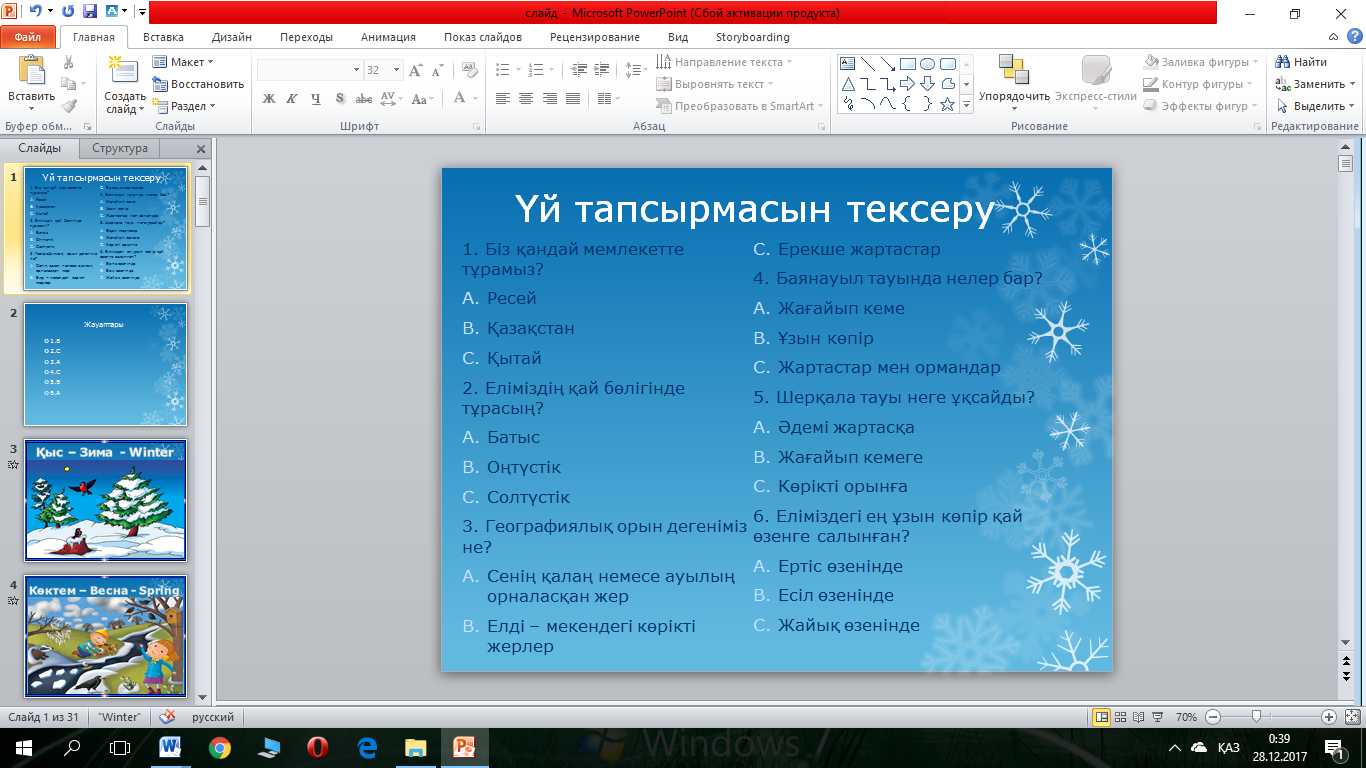  (Оқушылар жауап парағына қарап, өз жұптарының   жұмыстарын тексереді. 1.В      2.С     3.А     4.С   5.В      6.А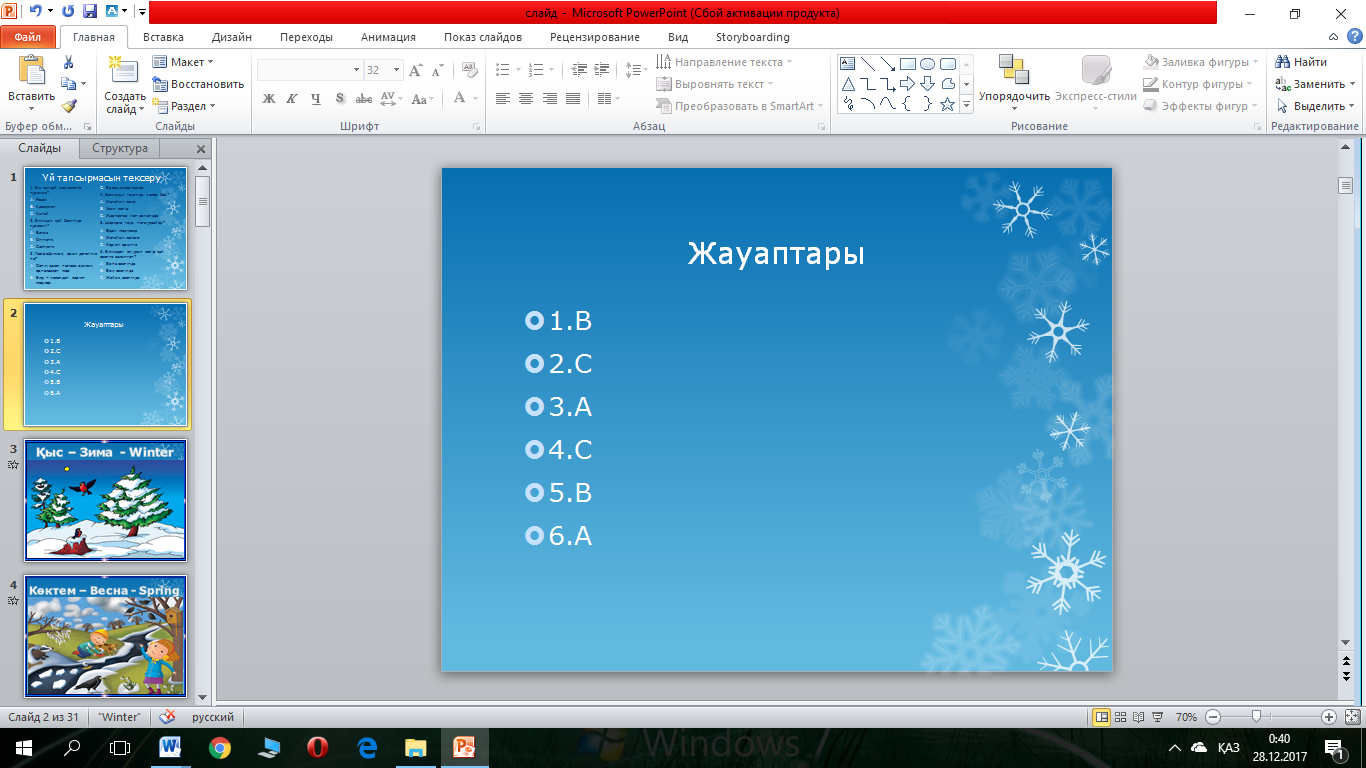     Бағалау критерийі: 6 ұпай – өте жақсы; 4-5 ұпай – жақсы; 2-3 ұпай – қанағат деп танылады. )№1 Тыңдалым. Сабақты  «Әли мен Айя» өлеңін  тыңдаудан бастаймын. Оқушылардан әуенді тыңдап, не туралы екендігін сұраймын. Оқушылардан бұл өлеңді айтқан  кезде не туралы ойлағанын сұраймын.       Бұл тапсырманы топта орындау үшін оқушыларға жыл мезгілдерінің суреті бейнеленген құрастырма  парақшалар 4 топқа таратылып беріледі. Әр топ мүшелеріне  шыққан жыл мезгілдерін 3 тілде  айтқызамыз. ( қыс – зима – winter;көктем – весна – spring; күз – осень – autumn; жаз – лето – summer; жыл мезгілдері – времена года – seasons;  ,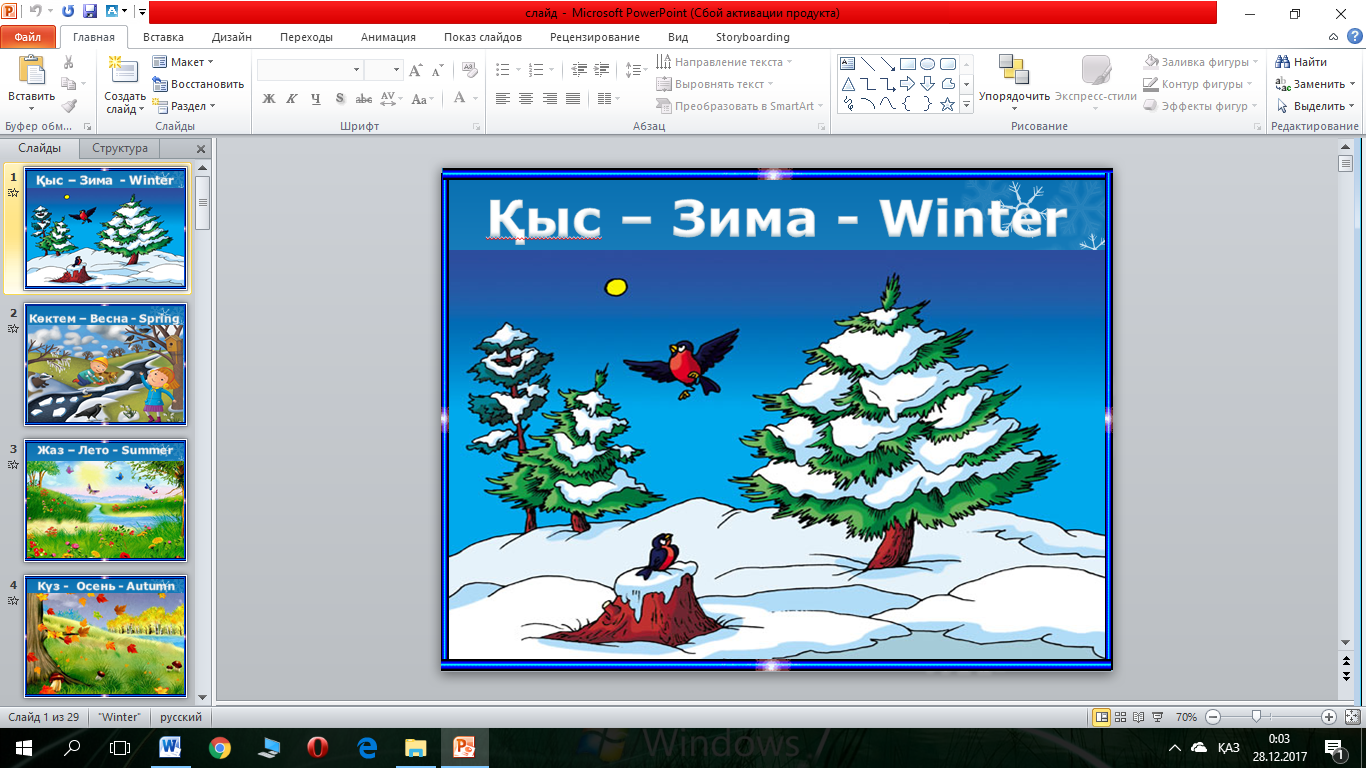 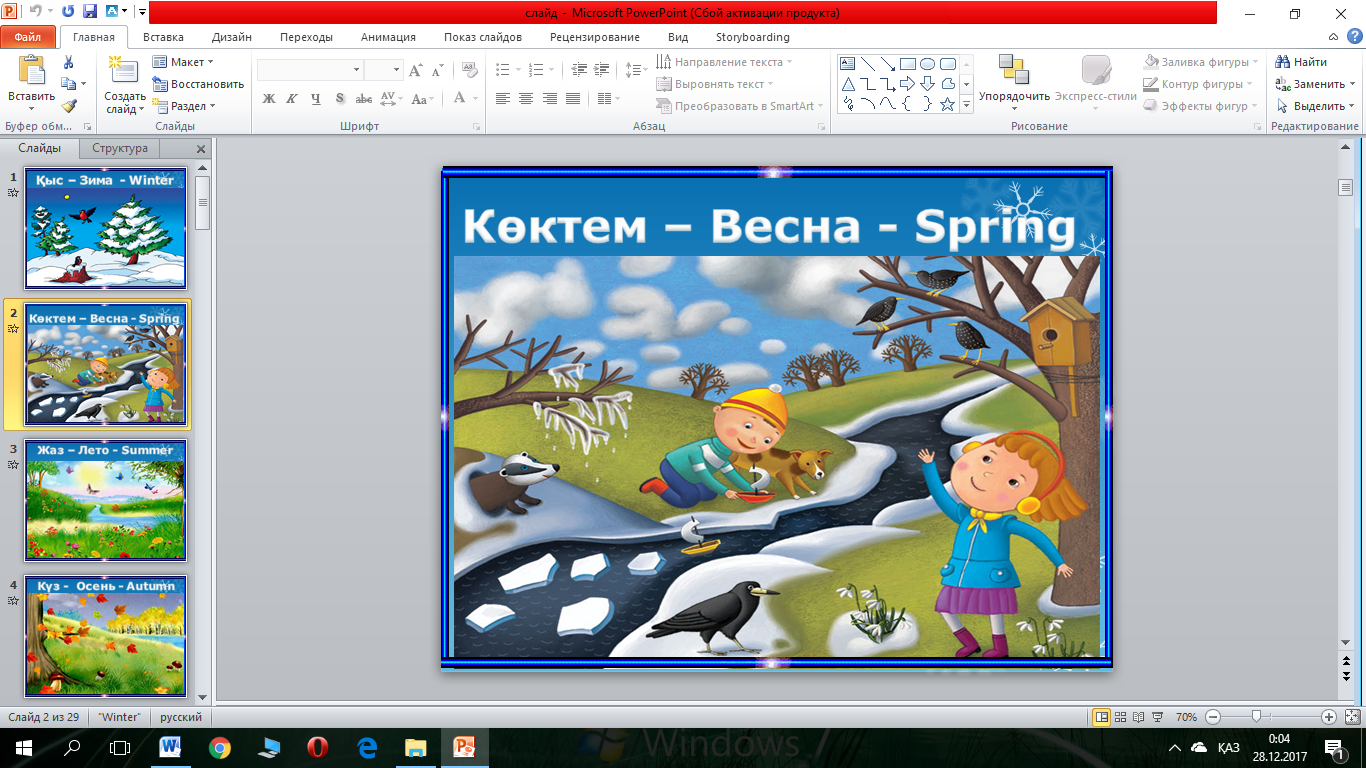 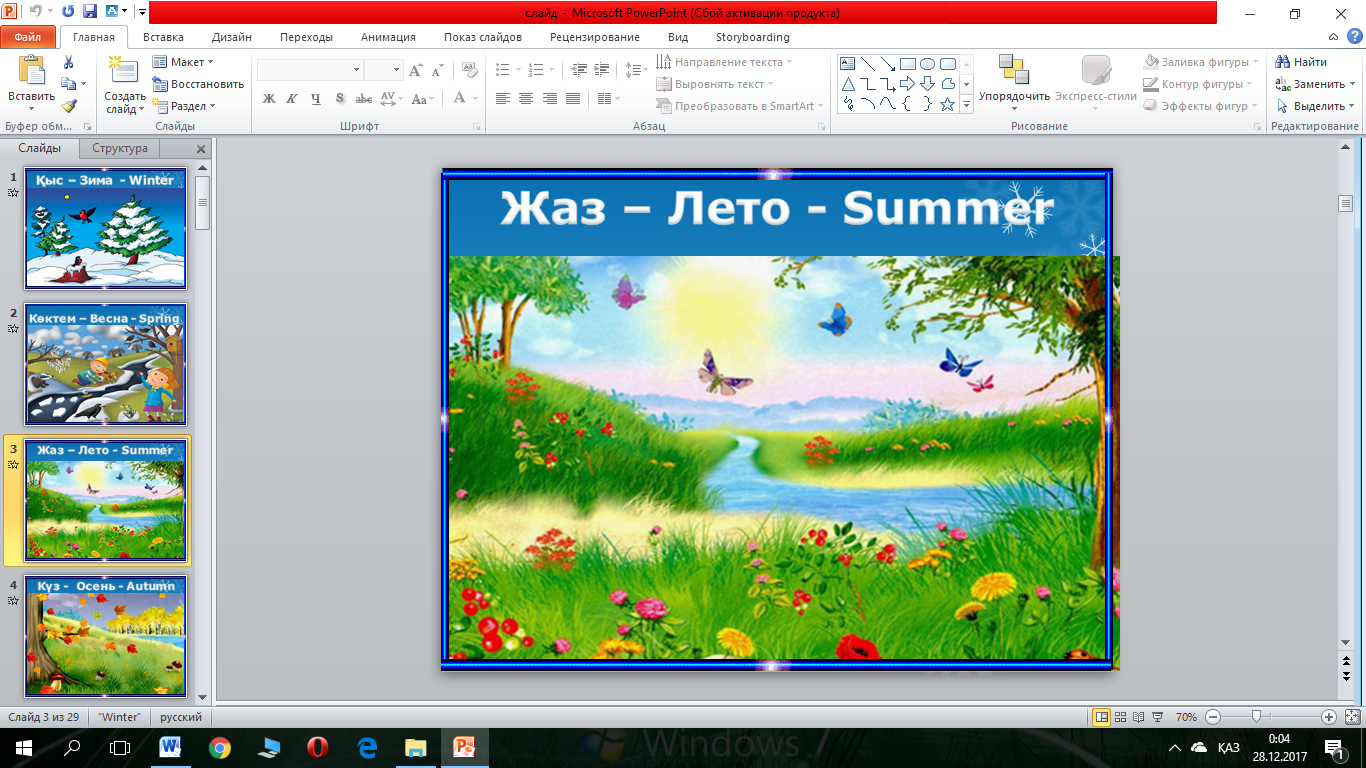 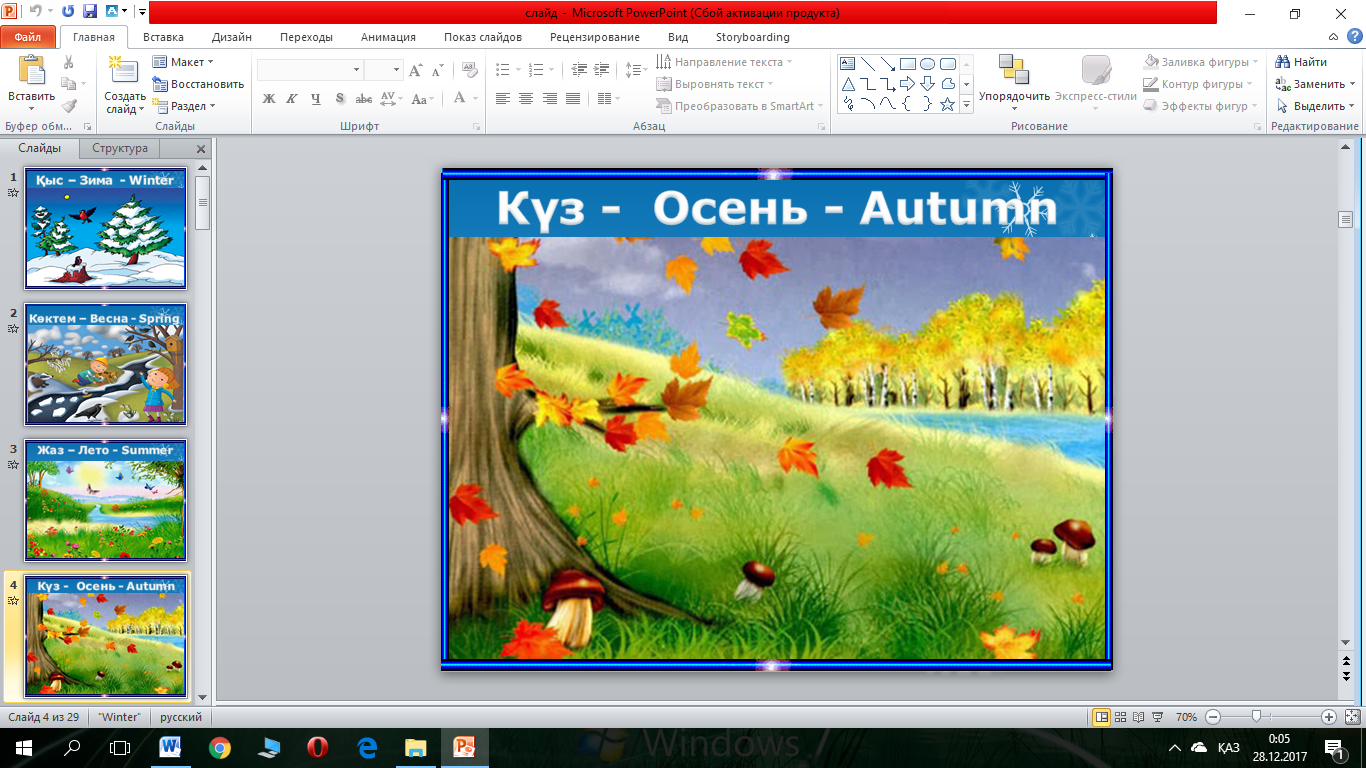 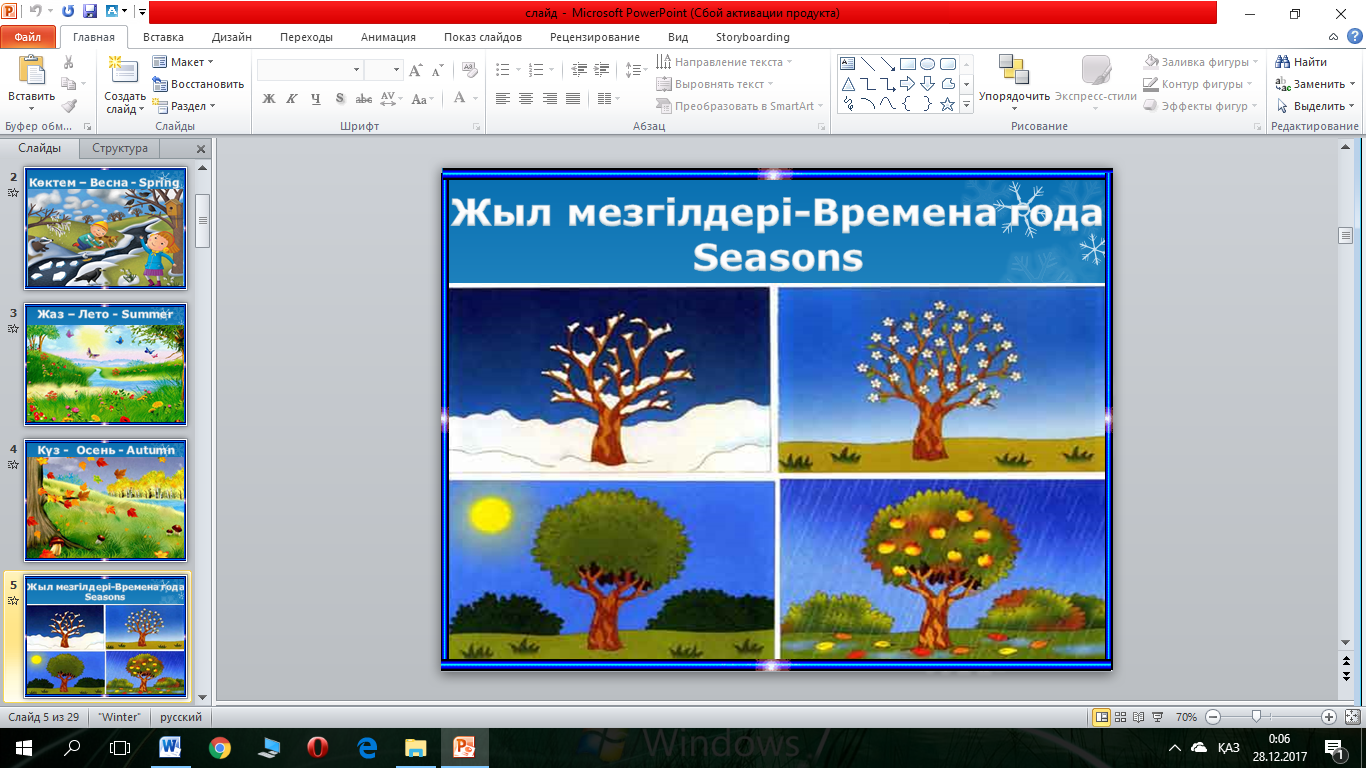 Тақырып «Ауа райының» әуенімен басталады.Тақырыбымыз: «Ауа райы деген не?». Ауа райын 3 тілде айтқызу. Ауа райы – погода – weather;Ауа райы қандай болады? -Ауа райы -  шуақты, жаңбырлы, желді, қарлы болады. 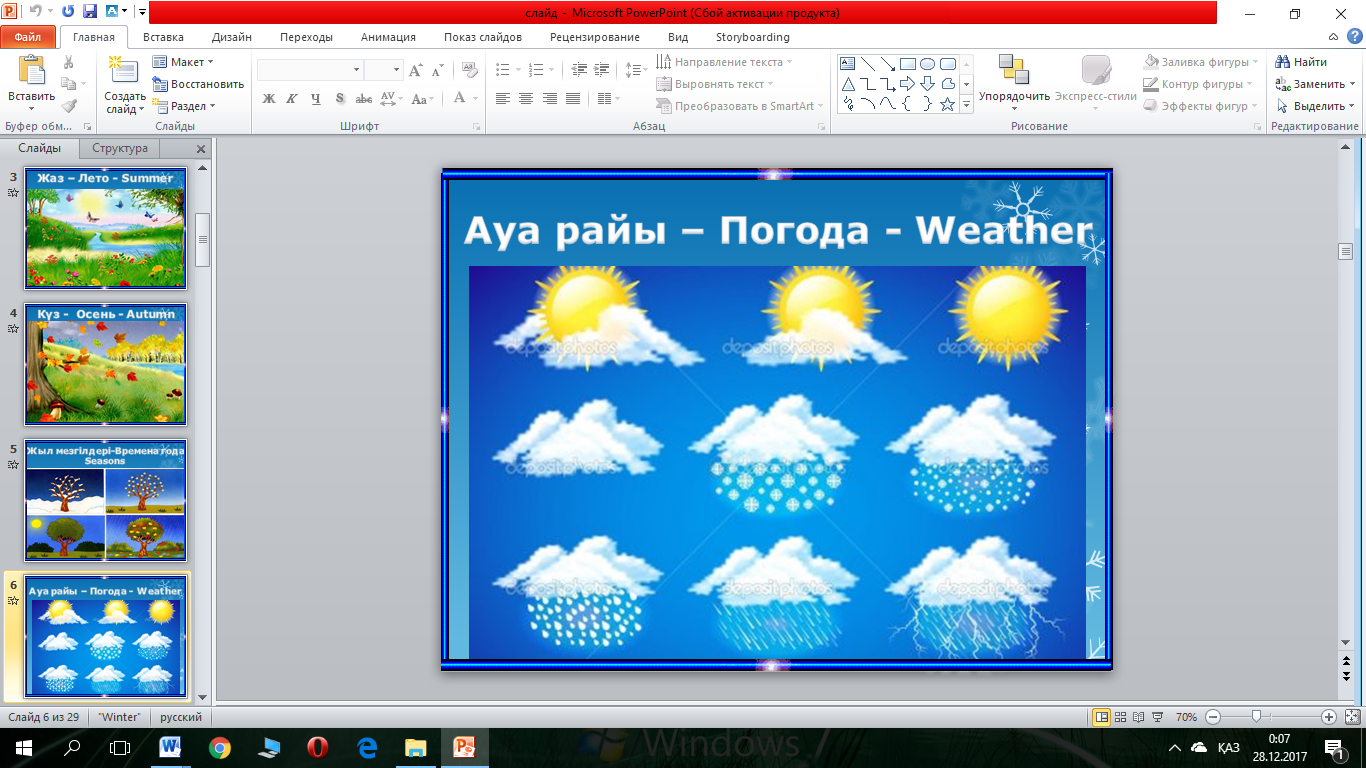 Оқушыларға сабақтың мақсатын айтқызу:–– жыл мезгілдерінің белгілері туралы;   –– әртүрлі жыл мезгіліндегі ойындар туралы;–– Қазақстанның әр өңіріндегі ауа райы туралы білеміз.–– жыл мезгілдерін белгілері бойынша анықтауға және салыстыруға;–– ауа температурасын анықтау үшін термометрді пайдалануға;–– бақылау нәтижелерін шартты белгілермен белгілеуге;–– ауа райына сәйкес киіне білуге үйренеміз.№2. Оқылым.     Оқушыларға оқулықтағы суреттерді қарауды ұсынамын. Оқушыларға оқулықтағы 1-мәтінді оқыту.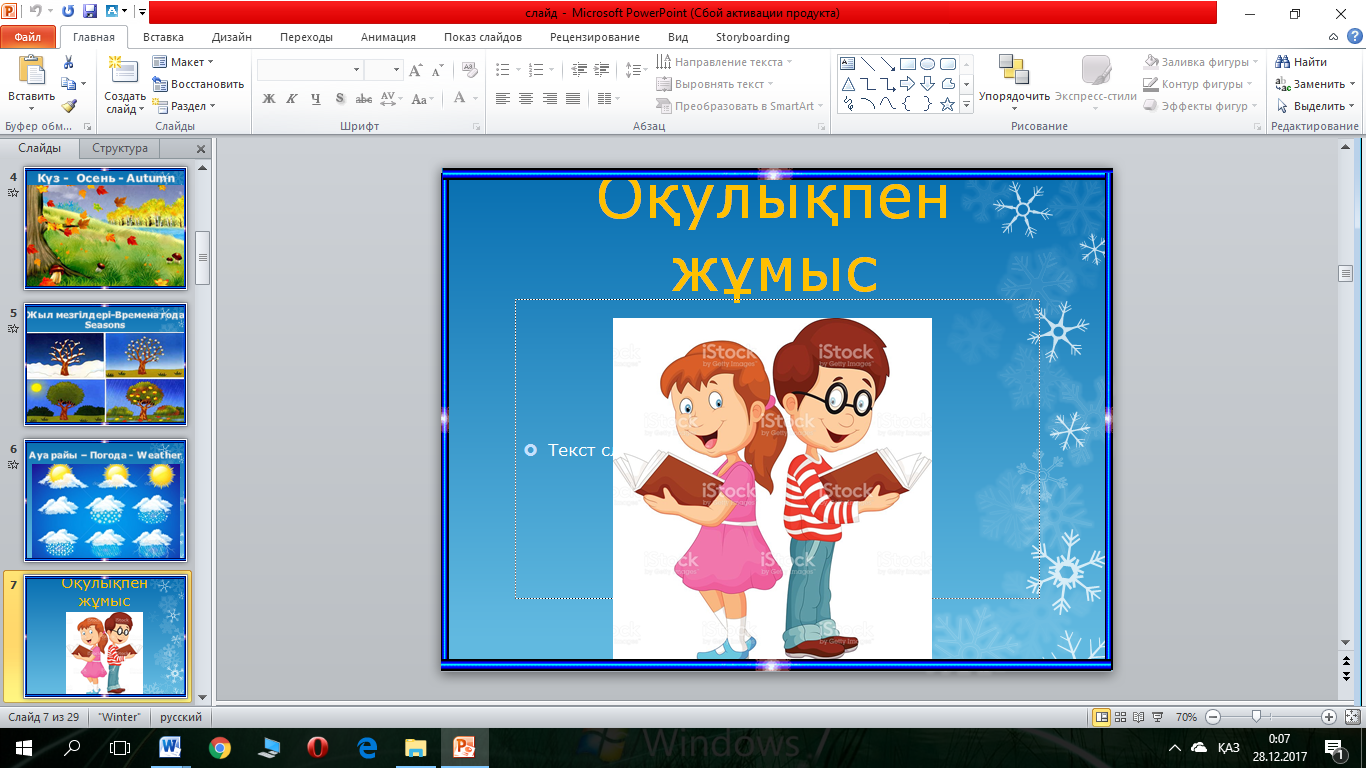 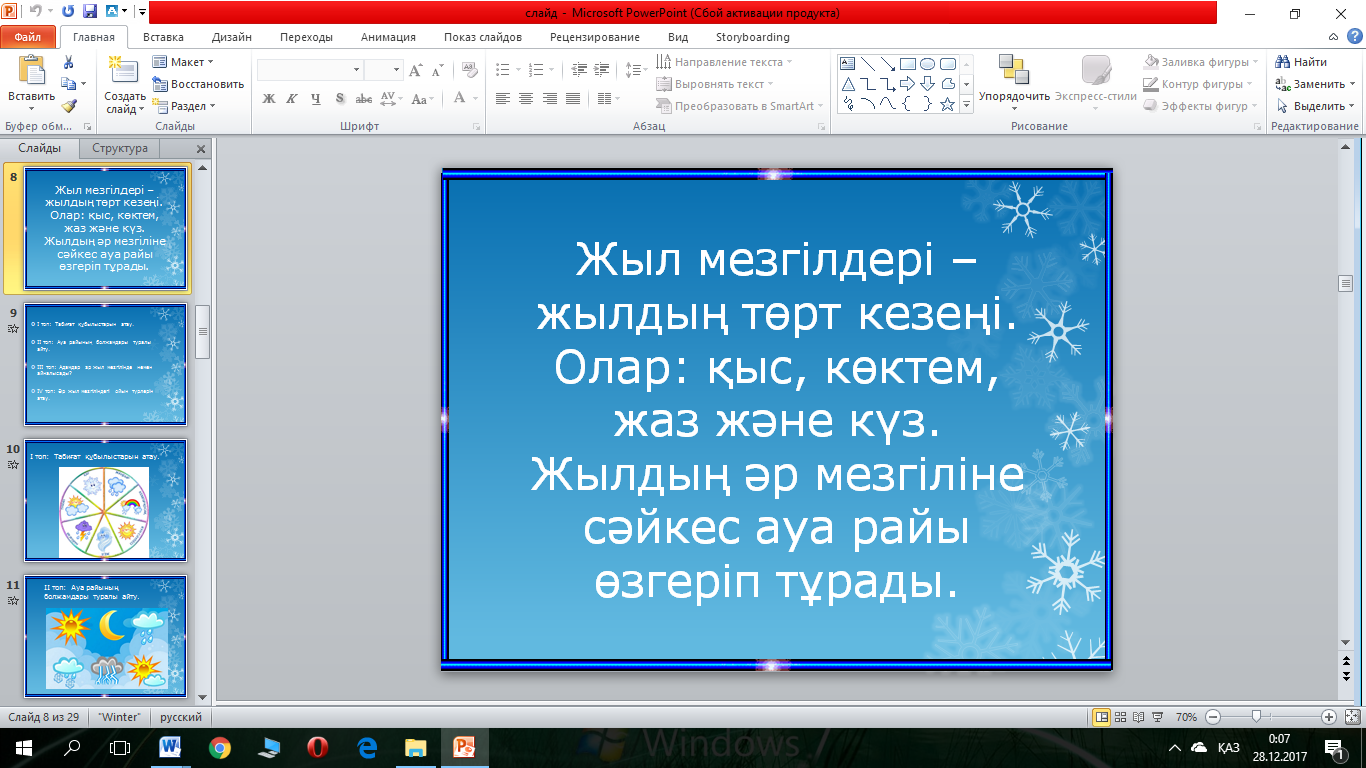 5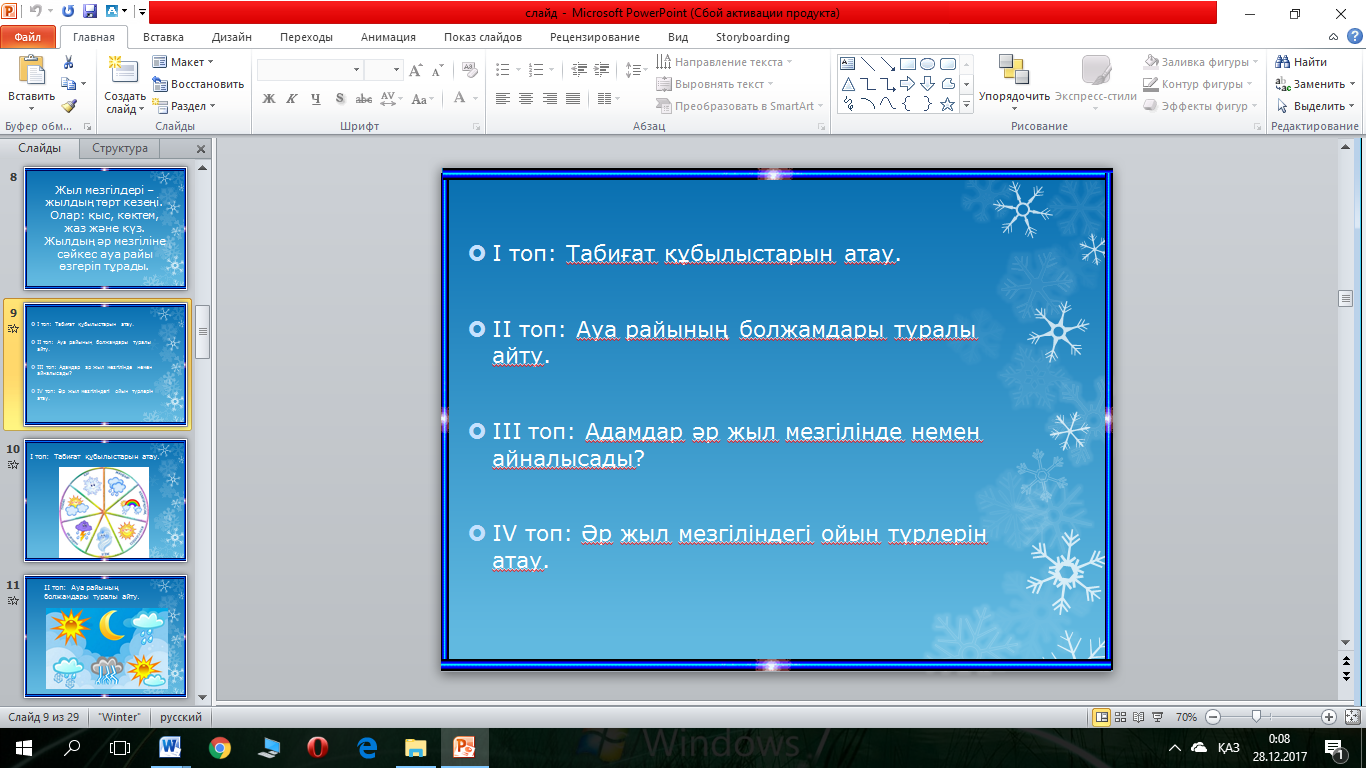 І топ: Табиғат құбылыстарын атау.  Күз: 1) жаңбыр көп жауады; 2) жапырақтар түсе бастайды; 3) қатты жел соғады; 4) құстар жылы жаққа ұшып кетеді; 5) күн суытады; 6)қысқа дайындық басталады;Көктем: 1) қар ериді; 2) жылғалардан су ағады; 3) ағаштар бүршік жарады; 4) бәйшешектер өсіп шығады; 5) жыл құстары ұшып келеді; 6) ұйқыдағы жануарлар мен жәндіктер оянады;Қыс: 1) қалың қар жауады; 2) аязды күндер басталады; 3) тайғақ болады; 4) ұйқы басатын кез; 5) ағаштарда жапырақтар жоқ; 6) суық, боранды күндер көп болады;Жаз: 1) күн ыстық болады; 2) айналада барлығы гүлденеді; 3) құстар сайрайды; 4) барлығы шомылып жүреді; 5) масалар шағады; 6) балалар жазғы демалысқа шығады;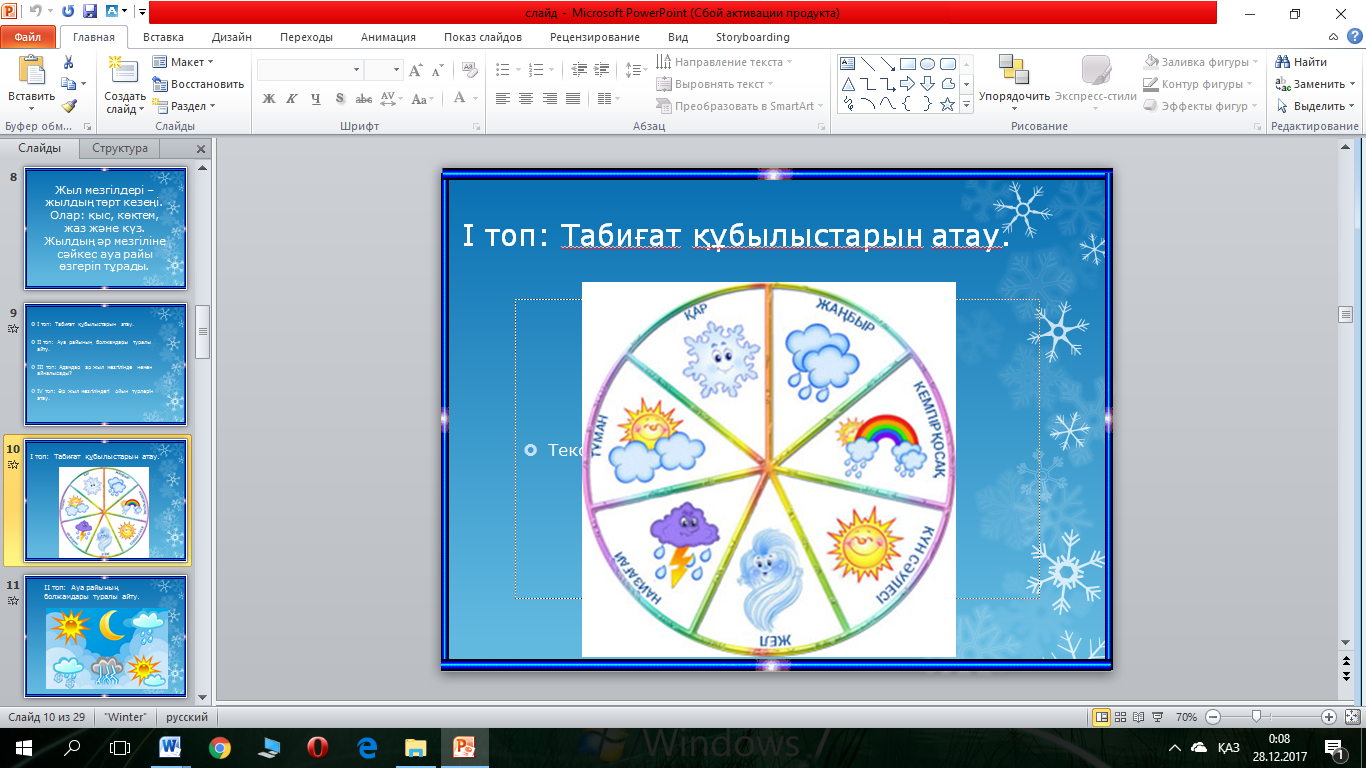 ІІ топ: Ауа райының болжамдары туралы айту.  Барлық халықта ұрпақтан ұрпаққа беріліп отыратын көптеген ауа райы болжамдары бар. Осындай болжамдарға мыналар жатады: Егер жаңбыр немесе боран жұмаға қарай басталса, онда ол келесі жұмаға дейін созылады. Егер жазда күн қатты ысыса, жаңбыр жауады. Аспанның түсі көгілдір болса, күн ашық, қалыпты ауа райы болады. Күн қызарып батса, ауа райы жақсы болады.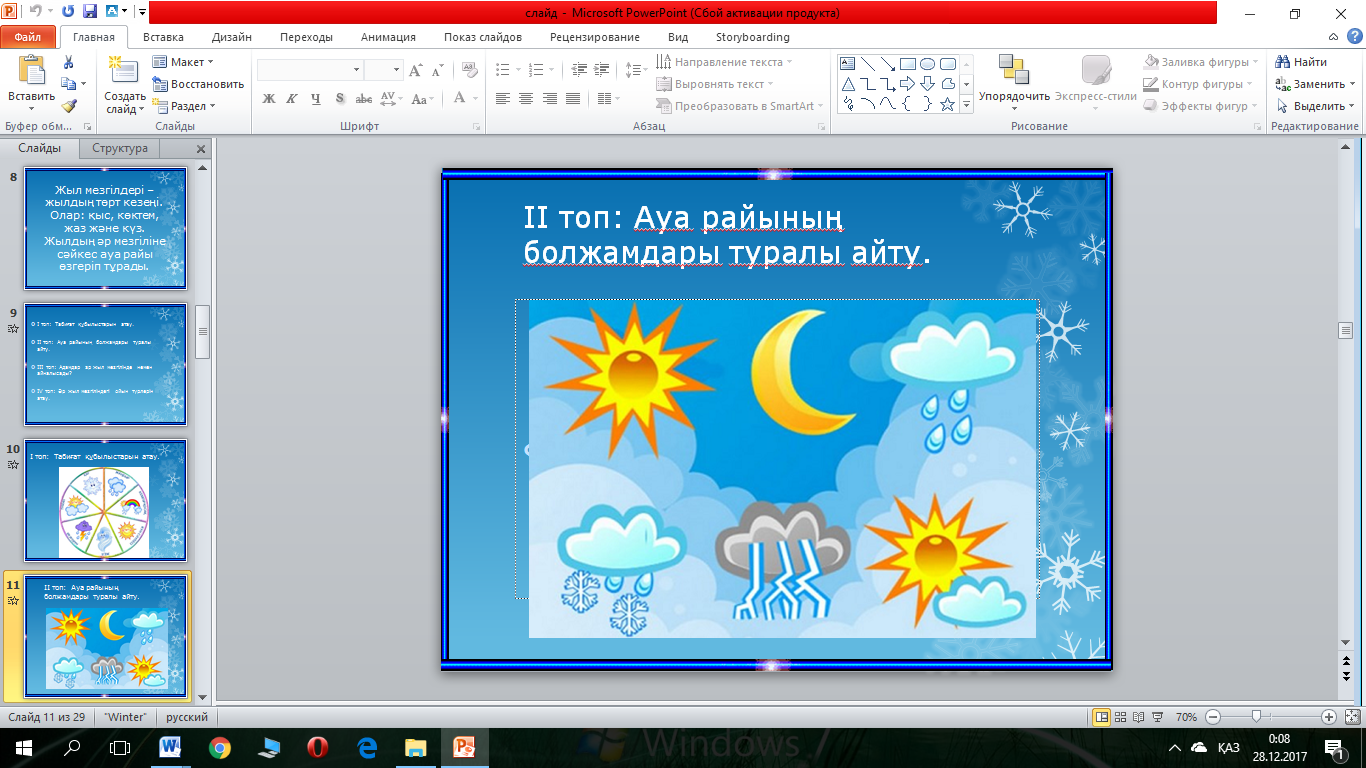 ІІІ топ: Адамдар әр жыл мезгілінде немен айналысады?Күзде адамдар егін жинайды, қысқа дайындық жасайды.Көктемде жер жыртады, ағаш отырғызады.Жазда егіндерін күтеді, қысқа жем – шөп дайындайды.Қыста қар күрейді, құстарға жем шашады.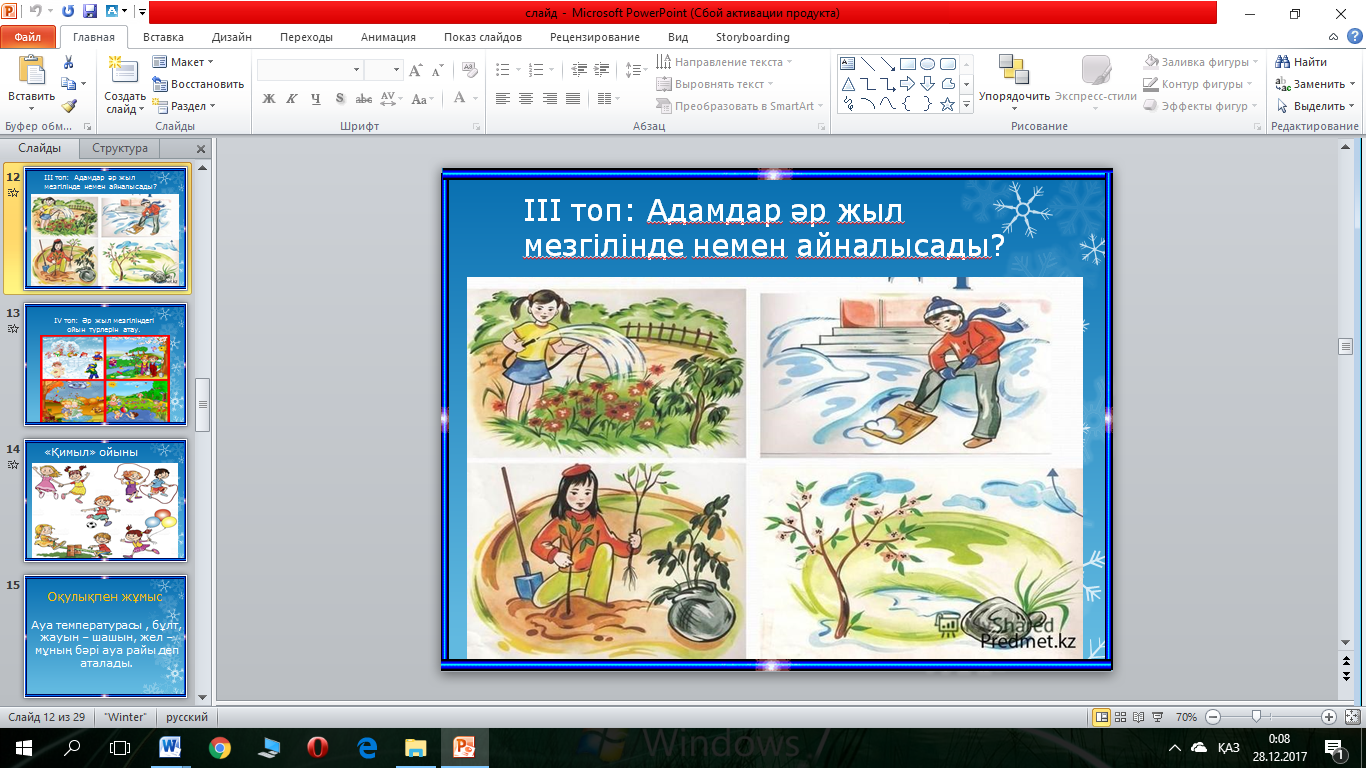 ІV топ: Әр жыл мезгіліндегі ойын түрлерін атау:Қыс – шаңғы, коньки, шана тебу, қармен ойнау. Көктем – суға кемелер жіберу, жыра ашу, мұздықтарды сындыру. Жаз — суға шомылу, футбол ойнау.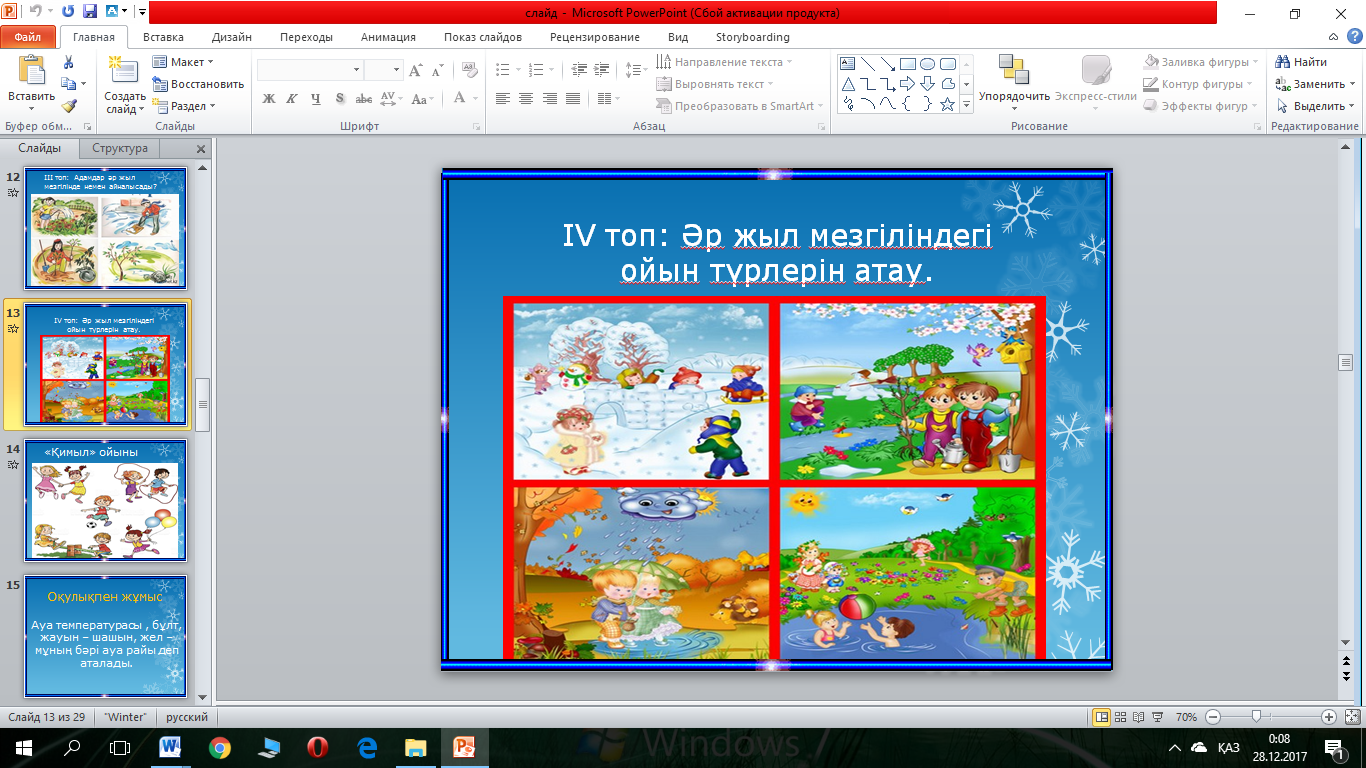 Барлық топтардың жауаптарын тыңдалып, жақсы жұмыстарды атап өтемін. Зертте. Бұл айдар тапсырмасын «Қимыл» ойыны түрінде өткіземіз. Ол үшін оқушылар өз тобының атына сай сүйікті ойындарын қимылмен және ыммен көрсетуі тиіс.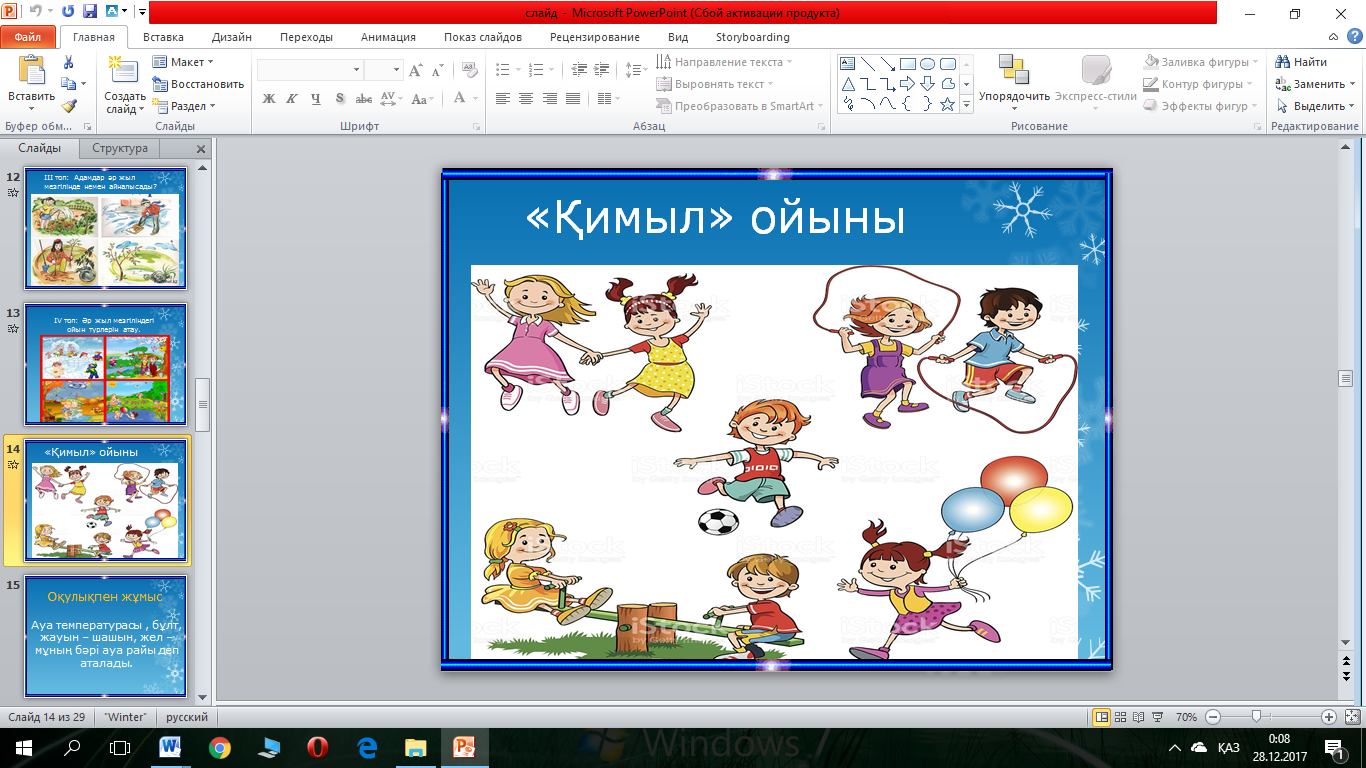 Жауабы: Бір топ көрсетеді, ал екінші топ жауабын айтады. Ойын біткеннен кейін оқушылардан неліктен балалар әр жыл мезгілінде әртүрлі ойын ойнайтынын сұраймын.Жауабы: Қыста аулада қар, мұз, ал жазда ыстық және өзендегі су жылы.  Оқушыларға оқулықтағы 2 - мәтінді оқуға беремін.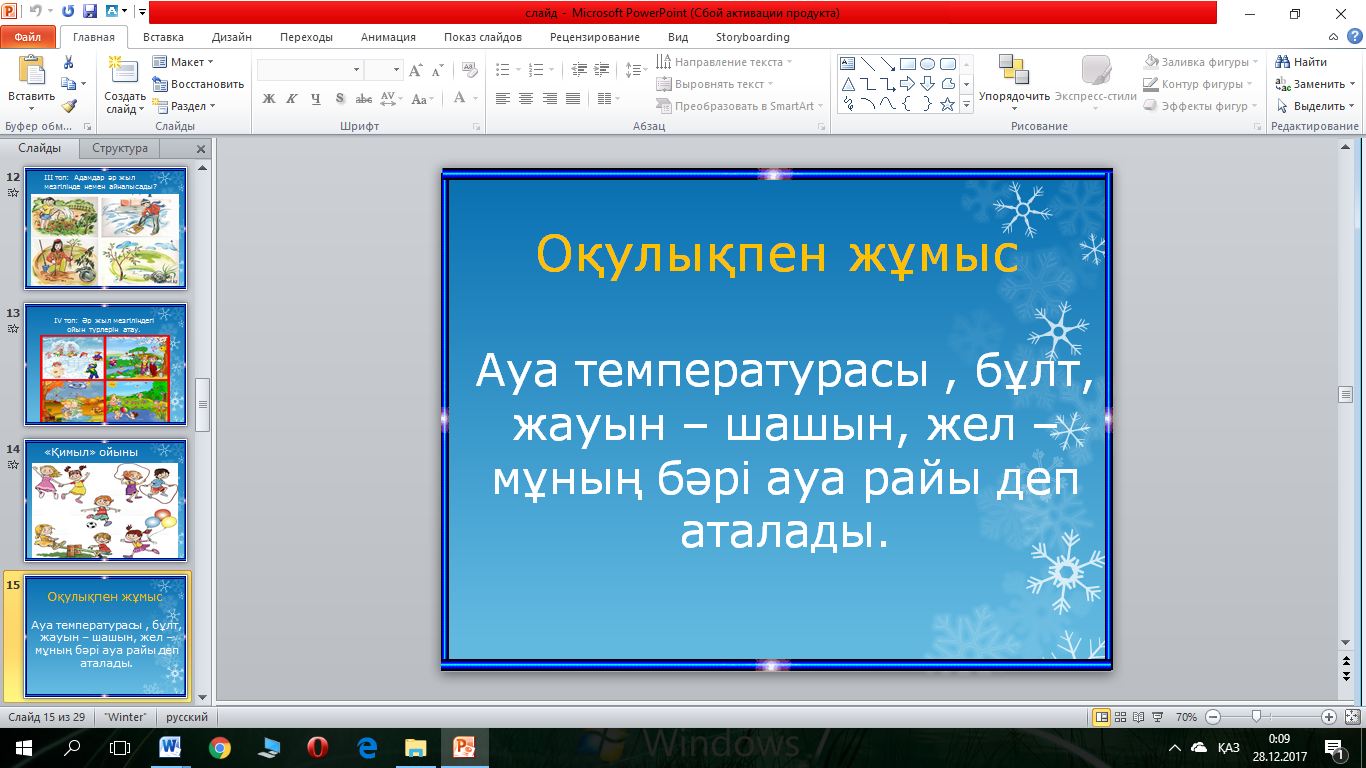 Сергіту сәті:  «Шырша» биіОрындап көр.  Бұл тапсырманы орындау үшін оқушыларға шартты белгілер туралы мәлімет беріп, ауа райын бақылауға тапсырма беремін. Оқушылар ауа райын бақылап, деректерді жұмыс дәптерінің 29 бетіне түсіреді (бұлттылығы, желдің бағыты, жауын – шашын). 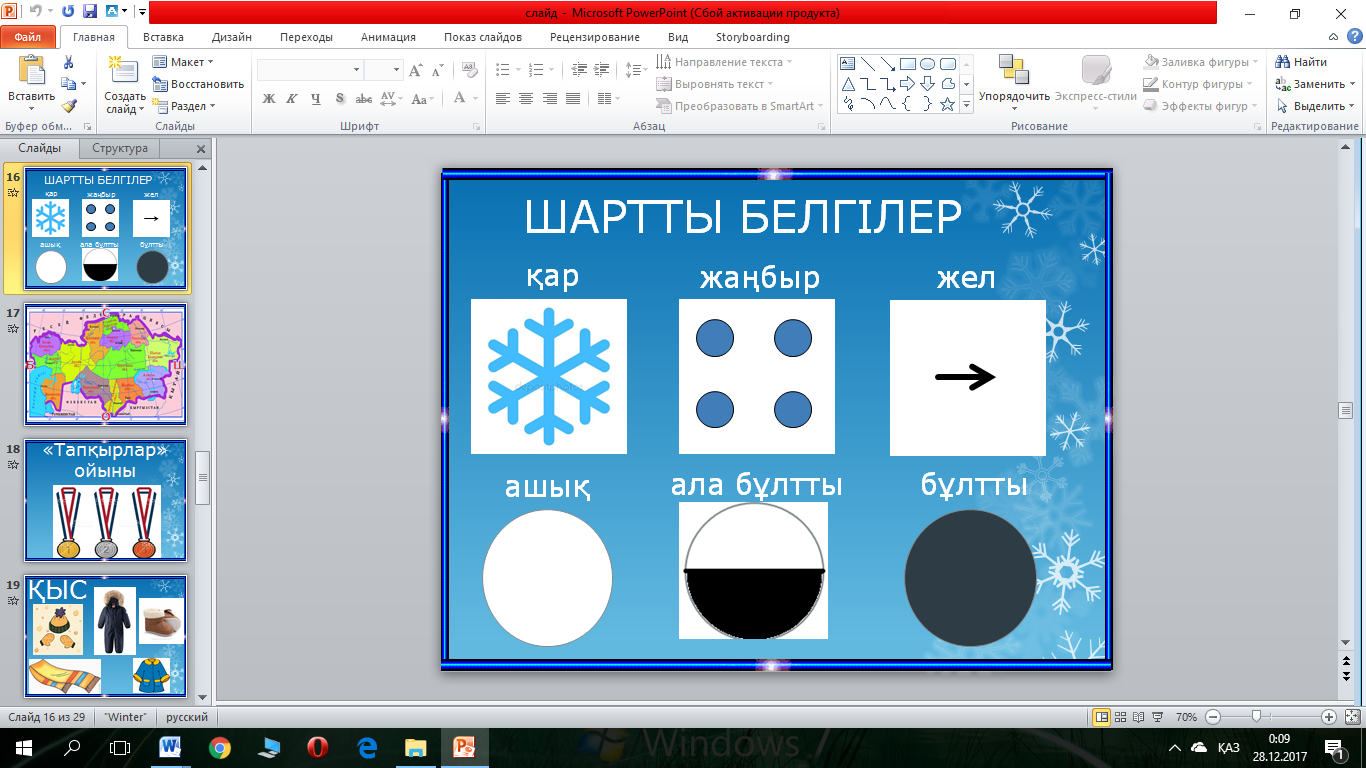 Сен білесің бе?  Еліміздің аумағы өте үлкен. Қыста бір күнде солтүстік бөлікте -20°C суық, ал оңтүстікте +3°C жылы болуы мүмкін.(термометр туралы видеоролик көрсету)Бұл айдар мәтінін оқу алдында тәжірибе жүргіземін. Көкжиек тұстары көрсетілген Қазақстан картасын төсеп, Қазақстанның солтүстігі жағына желдеткіш және мұз салынған кішкентай ыдыс қоямыз. Қазақстанның оңтүстігі жағына фен,  екі бөлігіне де термометр қоямыз. Оқушылар термометр бойынша көрсеткіштерді анықтайды және тұжырым жасайды. 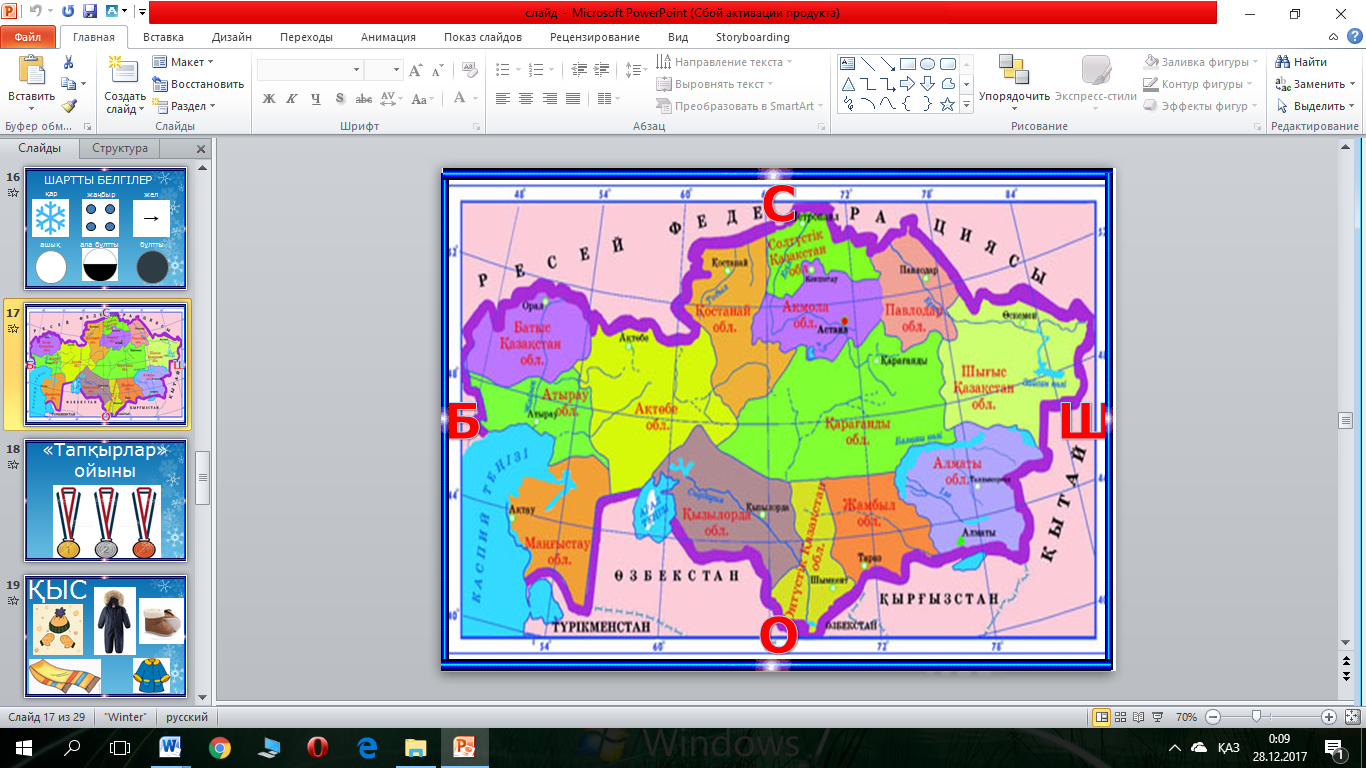 Үй тапсырмасын тексеру(тест арқылы):Біз қандай мемлекетте тұрамыз?РесейҚазақстанҚытайЕліміздің қай бөлігінде тұрасың?Батыс ОңтүстікСолтүстікГеографиялық орын дегеніміз не?Сенің қалаң немесе ауылың орналасқан жерЕлді – мекендегі көрікті жерлерЕрекше жартастарБаянауыл тауында нелер бар?Жағайып кемеҰзын көпірЖартастар мен ормандарШерқала тауы неге ұқсайды?Әдемі жартасқаЖағайып кемегеКөрікті орынғаЕліміздегі ең ұзын көпір қай өзенге салынған?Ертіс өзеніндеЕсіл өзеніндеЖайық өзенінде (Оқушылар жауап парағына қарап, өз жұптарының   жұмыстарын тексереді. 1.В      2.С     3.А     4.С   5.В      6.А    Бағалау критерийі: 6 ұпай – өте жақсы; 4-5 ұпай – жақсы; 2-3 ұпай – қанағат деп танылады. )№1 Тыңдалым. Сабақты  «Әли мен Айя» өлеңін  тыңдаудан бастаймын. Оқушылардан әуенді тыңдап, не туралы екендігін сұраймын. Оқушылардан бұл өлеңді айтқан  кезде не туралы ойлағанын сұраймын.       Бұл тапсырманы топта орындау үшін оқушыларға жыл мезгілдерінің суреті бейнеленген құрастырма  парақшалар 4 топқа таратылып беріледі. Әр топ мүшелеріне  шыққан жыл мезгілдерін 3 тілде  айтқызамыз. ( қыс – зима – winter;көктем – весна – spring; күз – осень – autumn; жаз – лето – summer; жыл мезгілдері – времена года – seasons;  ,Тақырып «Ауа райының» әуенімен басталады.Тақырыбымыз: «Ауа райы деген не?». Ауа райын 3 тілде айтқызу. Ауа райы – погода – weather;Ауа райы қандай болады? -Ауа райы -  шуақты, жаңбырлы, желді, қарлы болады. Оқушыларға сабақтың мақсатын айтқызу:–– жыл мезгілдерінің белгілері туралы;   –– әртүрлі жыл мезгіліндегі ойындар туралы;–– Қазақстанның әр өңіріндегі ауа райы туралы білеміз.–– жыл мезгілдерін белгілері бойынша анықтауға және салыстыруға;–– ауа температурасын анықтау үшін термометрді пайдалануға;–– бақылау нәтижелерін шартты белгілермен белгілеуге;–– ауа райына сәйкес киіне білуге үйренеміз.№2. Оқылым.     Оқушыларға оқулықтағы суреттерді қарауды ұсынамын. Оқушыларға оқулықтағы 1-мәтінді оқыту.5І топ: Табиғат құбылыстарын атау.  Күз: 1) жаңбыр көп жауады; 2) жапырақтар түсе бастайды; 3) қатты жел соғады; 4) құстар жылы жаққа ұшып кетеді; 5) күн суытады; 6)қысқа дайындық басталады;Көктем: 1) қар ериді; 2) жылғалардан су ағады; 3) ағаштар бүршік жарады; 4) бәйшешектер өсіп шығады; 5) жыл құстары ұшып келеді; 6) ұйқыдағы жануарлар мен жәндіктер оянады;Қыс: 1) қалың қар жауады; 2) аязды күндер басталады; 3) тайғақ болады; 4) ұйқы басатын кез; 5) ағаштарда жапырақтар жоқ; 6) суық, боранды күндер көп болады;Жаз: 1) күн ыстық болады; 2) айналада барлығы гүлденеді; 3) құстар сайрайды; 4) барлығы шомылып жүреді; 5) масалар шағады; 6) балалар жазғы демалысқа шығады;ІІ топ: Ауа райының болжамдары туралы айту.  Барлық халықта ұрпақтан ұрпаққа беріліп отыратын көптеген ауа райы болжамдары бар. Осындай болжамдарға мыналар жатады: Егер жаңбыр немесе боран жұмаға қарай басталса, онда ол келесі жұмаға дейін созылады. Егер жазда күн қатты ысыса, жаңбыр жауады. Аспанның түсі көгілдір болса, күн ашық, қалыпты ауа райы болады. Күн қызарып батса, ауа райы жақсы болады.ІІІ топ: Адамдар әр жыл мезгілінде немен айналысады?Күзде адамдар егін жинайды, қысқа дайындық жасайды.Көктемде жер жыртады, ағаш отырғызады.Жазда егіндерін күтеді, қысқа жем – шөп дайындайды.Қыста қар күрейді, құстарға жем шашады.ІV топ: Әр жыл мезгіліндегі ойын түрлерін атау:Қыс – шаңғы, коньки, шана тебу, қармен ойнау. Көктем – суға кемелер жіберу, жыра ашу, мұздықтарды сындыру. Жаз — суға шомылу, футбол ойнау.Барлық топтардың жауаптарын тыңдалып, жақсы жұмыстарды атап өтемін. Зертте. Бұл айдар тапсырмасын «Қимыл» ойыны түрінде өткіземіз. Ол үшін оқушылар өз тобының атына сай сүйікті ойындарын қимылмен және ыммен көрсетуі тиіс.Жауабы: Бір топ көрсетеді, ал екінші топ жауабын айтады. Ойын біткеннен кейін оқушылардан неліктен балалар әр жыл мезгілінде әртүрлі ойын ойнайтынын сұраймын.Жауабы: Қыста аулада қар, мұз, ал жазда ыстық және өзендегі су жылы.  Оқушыларға оқулықтағы 2 - мәтінді оқуға беремін.Сергіту сәті:  «Шырша» биіОрындап көр.  Бұл тапсырманы орындау үшін оқушыларға шартты белгілер туралы мәлімет беріп, ауа райын бақылауға тапсырма беремін. Оқушылар ауа райын бақылап, деректерді жұмыс дәптерінің 29 бетіне түсіреді (бұлттылығы, желдің бағыты, жауын – шашын). Сен білесің бе?  Еліміздің аумағы өте үлкен. Қыста бір күнде солтүстік бөлікте -20°C суық, ал оңтүстікте +3°C жылы болуы мүмкін.(термометр туралы видеоролик көрсету)Бұл айдар мәтінін оқу алдында тәжірибе жүргіземін. Көкжиек тұстары көрсетілген Қазақстан картасын төсеп, Қазақстанның солтүстігі жағына желдеткіш және мұз салынған кішкентай ыдыс қоямыз. Қазақстанның оңтүстігі жағына фен,  екі бөлігіне де термометр қоямыз. Оқушылар термометр бойынша көрсеткіштерді анықтайды және тұжырым жасайды. Үй тапсырмасын тексеру(тест арқылы):Біз қандай мемлекетте тұрамыз?РесейҚазақстанҚытайЕліміздің қай бөлігінде тұрасың?Батыс ОңтүстікСолтүстікГеографиялық орын дегеніміз не?Сенің қалаң немесе ауылың орналасқан жерЕлді – мекендегі көрікті жерлерЕрекше жартастарБаянауыл тауында нелер бар?Жағайып кемеҰзын көпірЖартастар мен ормандарШерқала тауы неге ұқсайды?Әдемі жартасқаЖағайып кемегеКөрікті орынғаЕліміздегі ең ұзын көпір қай өзенге салынған?Ертіс өзеніндеЕсіл өзеніндеЖайық өзенінде (Оқушылар жауап парағына қарап, өз жұптарының   жұмыстарын тексереді. 1.В      2.С     3.А     4.С   5.В      6.А    Бағалау критерийі: 6 ұпай – өте жақсы; 4-5 ұпай – жақсы; 2-3 ұпай – қанағат деп танылады. )№1 Тыңдалым. Сабақты  «Әли мен Айя» өлеңін  тыңдаудан бастаймын. Оқушылардан әуенді тыңдап, не туралы екендігін сұраймын. Оқушылардан бұл өлеңді айтқан  кезде не туралы ойлағанын сұраймын.       Бұл тапсырманы топта орындау үшін оқушыларға жыл мезгілдерінің суреті бейнеленген құрастырма  парақшалар 4 топқа таратылып беріледі. Әр топ мүшелеріне  шыққан жыл мезгілдерін 3 тілде  айтқызамыз. ( қыс – зима – winter;көктем – весна – spring; күз – осень – autumn; жаз – лето – summer; жыл мезгілдері – времена года – seasons;  ,Тақырып «Ауа райының» әуенімен басталады.Тақырыбымыз: «Ауа райы деген не?». Ауа райын 3 тілде айтқызу. Ауа райы – погода – weather;Ауа райы қандай болады? -Ауа райы -  шуақты, жаңбырлы, желді, қарлы болады. Оқушыларға сабақтың мақсатын айтқызу:–– жыл мезгілдерінің белгілері туралы;   –– әртүрлі жыл мезгіліндегі ойындар туралы;–– Қазақстанның әр өңіріндегі ауа райы туралы білеміз.–– жыл мезгілдерін белгілері бойынша анықтауға және салыстыруға;–– ауа температурасын анықтау үшін термометрді пайдалануға;–– бақылау нәтижелерін шартты белгілермен белгілеуге;–– ауа райына сәйкес киіне білуге үйренеміз.№2. Оқылым.     Оқушыларға оқулықтағы суреттерді қарауды ұсынамын. Оқушыларға оқулықтағы 1-мәтінді оқыту.5І топ: Табиғат құбылыстарын атау.  Күз: 1) жаңбыр көп жауады; 2) жапырақтар түсе бастайды; 3) қатты жел соғады; 4) құстар жылы жаққа ұшып кетеді; 5) күн суытады; 6)қысқа дайындық басталады;Көктем: 1) қар ериді; 2) жылғалардан су ағады; 3) ағаштар бүршік жарады; 4) бәйшешектер өсіп шығады; 5) жыл құстары ұшып келеді; 6) ұйқыдағы жануарлар мен жәндіктер оянады;Қыс: 1) қалың қар жауады; 2) аязды күндер басталады; 3) тайғақ болады; 4) ұйқы басатын кез; 5) ағаштарда жапырақтар жоқ; 6) суық, боранды күндер көп болады;Жаз: 1) күн ыстық болады; 2) айналада барлығы гүлденеді; 3) құстар сайрайды; 4) барлығы шомылып жүреді; 5) масалар шағады; 6) балалар жазғы демалысқа шығады;ІІ топ: Ауа райының болжамдары туралы айту.  Барлық халықта ұрпақтан ұрпаққа беріліп отыратын көптеген ауа райы болжамдары бар. Осындай болжамдарға мыналар жатады: Егер жаңбыр немесе боран жұмаға қарай басталса, онда ол келесі жұмаға дейін созылады. Егер жазда күн қатты ысыса, жаңбыр жауады. Аспанның түсі көгілдір болса, күн ашық, қалыпты ауа райы болады. Күн қызарып батса, ауа райы жақсы болады.ІІІ топ: Адамдар әр жыл мезгілінде немен айналысады?Күзде адамдар егін жинайды, қысқа дайындық жасайды.Көктемде жер жыртады, ағаш отырғызады.Жазда егіндерін күтеді, қысқа жем – шөп дайындайды.Қыста қар күрейді, құстарға жем шашады.ІV топ: Әр жыл мезгіліндегі ойын түрлерін атау:Қыс – шаңғы, коньки, шана тебу, қармен ойнау. Көктем – суға кемелер жіберу, жыра ашу, мұздықтарды сындыру. Жаз — суға шомылу, футбол ойнау.Барлық топтардың жауаптарын тыңдалып, жақсы жұмыстарды атап өтемін. Зертте. Бұл айдар тапсырмасын «Қимыл» ойыны түрінде өткіземіз. Ол үшін оқушылар өз тобының атына сай сүйікті ойындарын қимылмен және ыммен көрсетуі тиіс.Жауабы: Бір топ көрсетеді, ал екінші топ жауабын айтады. Ойын біткеннен кейін оқушылардан неліктен балалар әр жыл мезгілінде әртүрлі ойын ойнайтынын сұраймын.Жауабы: Қыста аулада қар, мұз, ал жазда ыстық және өзендегі су жылы.  Оқушыларға оқулықтағы 2 - мәтінді оқуға беремін.Сергіту сәті:  «Шырша» биіОрындап көр.  Бұл тапсырманы орындау үшін оқушыларға шартты белгілер туралы мәлімет беріп, ауа райын бақылауға тапсырма беремін. Оқушылар ауа райын бақылап, деректерді жұмыс дәптерінің 29 бетіне түсіреді (бұлттылығы, желдің бағыты, жауын – шашын). Сен білесің бе?  Еліміздің аумағы өте үлкен. Қыста бір күнде солтүстік бөлікте -20°C суық, ал оңтүстікте +3°C жылы болуы мүмкін.(термометр туралы видеоролик көрсету)Бұл айдар мәтінін оқу алдында тәжірибе жүргіземін. Көкжиек тұстары көрсетілген Қазақстан картасын төсеп, Қазақстанның солтүстігі жағына желдеткіш және мұз салынған кішкентай ыдыс қоямыз. Қазақстанның оңтүстігі жағына фен,  екі бөлігіне де термометр қоямыз. Оқушылар термометр бойынша көрсеткіштерді анықтайды және тұжырым жасайды. Үй тапсырмасын тексеру(тест арқылы):Біз қандай мемлекетте тұрамыз?РесейҚазақстанҚытайЕліміздің қай бөлігінде тұрасың?Батыс ОңтүстікСолтүстікГеографиялық орын дегеніміз не?Сенің қалаң немесе ауылың орналасқан жерЕлді – мекендегі көрікті жерлерЕрекше жартастарБаянауыл тауында нелер бар?Жағайып кемеҰзын көпірЖартастар мен ормандарШерқала тауы неге ұқсайды?Әдемі жартасқаЖағайып кемегеКөрікті орынғаЕліміздегі ең ұзын көпір қай өзенге салынған?Ертіс өзеніндеЕсіл өзеніндеЖайық өзенінде (Оқушылар жауап парағына қарап, өз жұптарының   жұмыстарын тексереді. 1.В      2.С     3.А     4.С   5.В      6.А    Бағалау критерийі: 6 ұпай – өте жақсы; 4-5 ұпай – жақсы; 2-3 ұпай – қанағат деп танылады. )№1 Тыңдалым. Сабақты  «Әли мен Айя» өлеңін  тыңдаудан бастаймын. Оқушылардан әуенді тыңдап, не туралы екендігін сұраймын. Оқушылардан бұл өлеңді айтқан  кезде не туралы ойлағанын сұраймын.       Бұл тапсырманы топта орындау үшін оқушыларға жыл мезгілдерінің суреті бейнеленген құрастырма  парақшалар 4 топқа таратылып беріледі. Әр топ мүшелеріне  шыққан жыл мезгілдерін 3 тілде  айтқызамыз. ( қыс – зима – winter;көктем – весна – spring; күз – осень – autumn; жаз – лето – summer; жыл мезгілдері – времена года – seasons;  ,Тақырып «Ауа райының» әуенімен басталады.Тақырыбымыз: «Ауа райы деген не?». Ауа райын 3 тілде айтқызу. Ауа райы – погода – weather;Ауа райы қандай болады? -Ауа райы -  шуақты, жаңбырлы, желді, қарлы болады. Оқушыларға сабақтың мақсатын айтқызу:–– жыл мезгілдерінің белгілері туралы;   –– әртүрлі жыл мезгіліндегі ойындар туралы;–– Қазақстанның әр өңіріндегі ауа райы туралы білеміз.–– жыл мезгілдерін белгілері бойынша анықтауға және салыстыруға;–– ауа температурасын анықтау үшін термометрді пайдалануға;–– бақылау нәтижелерін шартты белгілермен белгілеуге;–– ауа райына сәйкес киіне білуге үйренеміз.№2. Оқылым.     Оқушыларға оқулықтағы суреттерді қарауды ұсынамын. Оқушыларға оқулықтағы 1-мәтінді оқыту.5І топ: Табиғат құбылыстарын атау.  Күз: 1) жаңбыр көп жауады; 2) жапырақтар түсе бастайды; 3) қатты жел соғады; 4) құстар жылы жаққа ұшып кетеді; 5) күн суытады; 6)қысқа дайындық басталады;Көктем: 1) қар ериді; 2) жылғалардан су ағады; 3) ағаштар бүршік жарады; 4) бәйшешектер өсіп шығады; 5) жыл құстары ұшып келеді; 6) ұйқыдағы жануарлар мен жәндіктер оянады;Қыс: 1) қалың қар жауады; 2) аязды күндер басталады; 3) тайғақ болады; 4) ұйқы басатын кез; 5) ағаштарда жапырақтар жоқ; 6) суық, боранды күндер көп болады;Жаз: 1) күн ыстық болады; 2) айналада барлығы гүлденеді; 3) құстар сайрайды; 4) барлығы шомылып жүреді; 5) масалар шағады; 6) балалар жазғы демалысқа шығады;ІІ топ: Ауа райының болжамдары туралы айту.  Барлық халықта ұрпақтан ұрпаққа беріліп отыратын көптеген ауа райы болжамдары бар. Осындай болжамдарға мыналар жатады: Егер жаңбыр немесе боран жұмаға қарай басталса, онда ол келесі жұмаға дейін созылады. Егер жазда күн қатты ысыса, жаңбыр жауады. Аспанның түсі көгілдір болса, күн ашық, қалыпты ауа райы болады. Күн қызарып батса, ауа райы жақсы болады.ІІІ топ: Адамдар әр жыл мезгілінде немен айналысады?Күзде адамдар егін жинайды, қысқа дайындық жасайды.Көктемде жер жыртады, ағаш отырғызады.Жазда егіндерін күтеді, қысқа жем – шөп дайындайды.Қыста қар күрейді, құстарға жем шашады.ІV топ: Әр жыл мезгіліндегі ойын түрлерін атау:Қыс – шаңғы, коньки, шана тебу, қармен ойнау. Көктем – суға кемелер жіберу, жыра ашу, мұздықтарды сындыру. Жаз — суға шомылу, футбол ойнау.Барлық топтардың жауаптарын тыңдалып, жақсы жұмыстарды атап өтемін. Зертте. Бұл айдар тапсырмасын «Қимыл» ойыны түрінде өткіземіз. Ол үшін оқушылар өз тобының атына сай сүйікті ойындарын қимылмен және ыммен көрсетуі тиіс.Жауабы: Бір топ көрсетеді, ал екінші топ жауабын айтады. Ойын біткеннен кейін оқушылардан неліктен балалар әр жыл мезгілінде әртүрлі ойын ойнайтынын сұраймын.Жауабы: Қыста аулада қар, мұз, ал жазда ыстық және өзендегі су жылы.  Оқушыларға оқулықтағы 2 - мәтінді оқуға беремін.Сергіту сәті:  «Шырша» биіОрындап көр.  Бұл тапсырманы орындау үшін оқушыларға шартты белгілер туралы мәлімет беріп, ауа райын бақылауға тапсырма беремін. Оқушылар ауа райын бақылап, деректерді жұмыс дәптерінің 29 бетіне түсіреді (бұлттылығы, желдің бағыты, жауын – шашын). Сен білесің бе?  Еліміздің аумағы өте үлкен. Қыста бір күнде солтүстік бөлікте -20°C суық, ал оңтүстікте +3°C жылы болуы мүмкін.(термометр туралы видеоролик көрсету)Бұл айдар мәтінін оқу алдында тәжірибе жүргіземін. Көкжиек тұстары көрсетілген Қазақстан картасын төсеп, Қазақстанның солтүстігі жағына желдеткіш және мұз салынған кішкентай ыдыс қоямыз. Қазақстанның оңтүстігі жағына фен,  екі бөлігіне де термометр қоямыз. Оқушылар термометр бойынша көрсеткіштерді анықтайды және тұжырым жасайды. Үй тапсырмасын тексеру(тест арқылы):Біз қандай мемлекетте тұрамыз?РесейҚазақстанҚытайЕліміздің қай бөлігінде тұрасың?Батыс ОңтүстікСолтүстікГеографиялық орын дегеніміз не?Сенің қалаң немесе ауылың орналасқан жерЕлді – мекендегі көрікті жерлерЕрекше жартастарБаянауыл тауында нелер бар?Жағайып кемеҰзын көпірЖартастар мен ормандарШерқала тауы неге ұқсайды?Әдемі жартасқаЖағайып кемегеКөрікті орынғаЕліміздегі ең ұзын көпір қай өзенге салынған?Ертіс өзеніндеЕсіл өзеніндеЖайық өзенінде (Оқушылар жауап парағына қарап, өз жұптарының   жұмыстарын тексереді. 1.В      2.С     3.А     4.С   5.В      6.А    Бағалау критерийі: 6 ұпай – өте жақсы; 4-5 ұпай – жақсы; 2-3 ұпай – қанағат деп танылады. )№1 Тыңдалым. Сабақты  «Әли мен Айя» өлеңін  тыңдаудан бастаймын. Оқушылардан әуенді тыңдап, не туралы екендігін сұраймын. Оқушылардан бұл өлеңді айтқан  кезде не туралы ойлағанын сұраймын.       Бұл тапсырманы топта орындау үшін оқушыларға жыл мезгілдерінің суреті бейнеленген құрастырма  парақшалар 4 топқа таратылып беріледі. Әр топ мүшелеріне  шыққан жыл мезгілдерін 3 тілде  айтқызамыз. ( қыс – зима – winter;көктем – весна – spring; күз – осень – autumn; жаз – лето – summer; жыл мезгілдері – времена года – seasons;  ,Тақырып «Ауа райының» әуенімен басталады.Тақырыбымыз: «Ауа райы деген не?». Ауа райын 3 тілде айтқызу. Ауа райы – погода – weather;Ауа райы қандай болады? -Ауа райы -  шуақты, жаңбырлы, желді, қарлы болады. Оқушыларға сабақтың мақсатын айтқызу:–– жыл мезгілдерінің белгілері туралы;   –– әртүрлі жыл мезгіліндегі ойындар туралы;–– Қазақстанның әр өңіріндегі ауа райы туралы білеміз.–– жыл мезгілдерін белгілері бойынша анықтауға және салыстыруға;–– ауа температурасын анықтау үшін термометрді пайдалануға;–– бақылау нәтижелерін шартты белгілермен белгілеуге;–– ауа райына сәйкес киіне білуге үйренеміз.№2. Оқылым.     Оқушыларға оқулықтағы суреттерді қарауды ұсынамын. Оқушыларға оқулықтағы 1-мәтінді оқыту.5І топ: Табиғат құбылыстарын атау.  Күз: 1) жаңбыр көп жауады; 2) жапырақтар түсе бастайды; 3) қатты жел соғады; 4) құстар жылы жаққа ұшып кетеді; 5) күн суытады; 6)қысқа дайындық басталады;Көктем: 1) қар ериді; 2) жылғалардан су ағады; 3) ағаштар бүршік жарады; 4) бәйшешектер өсіп шығады; 5) жыл құстары ұшып келеді; 6) ұйқыдағы жануарлар мен жәндіктер оянады;Қыс: 1) қалың қар жауады; 2) аязды күндер басталады; 3) тайғақ болады; 4) ұйқы басатын кез; 5) ағаштарда жапырақтар жоқ; 6) суық, боранды күндер көп болады;Жаз: 1) күн ыстық болады; 2) айналада барлығы гүлденеді; 3) құстар сайрайды; 4) барлығы шомылып жүреді; 5) масалар шағады; 6) балалар жазғы демалысқа шығады;ІІ топ: Ауа райының болжамдары туралы айту.  Барлық халықта ұрпақтан ұрпаққа беріліп отыратын көптеген ауа райы болжамдары бар. Осындай болжамдарға мыналар жатады: Егер жаңбыр немесе боран жұмаға қарай басталса, онда ол келесі жұмаға дейін созылады. Егер жазда күн қатты ысыса, жаңбыр жауады. Аспанның түсі көгілдір болса, күн ашық, қалыпты ауа райы болады. Күн қызарып батса, ауа райы жақсы болады.ІІІ топ: Адамдар әр жыл мезгілінде немен айналысады?Күзде адамдар егін жинайды, қысқа дайындық жасайды.Көктемде жер жыртады, ағаш отырғызады.Жазда егіндерін күтеді, қысқа жем – шөп дайындайды.Қыста қар күрейді, құстарға жем шашады.ІV топ: Әр жыл мезгіліндегі ойын түрлерін атау:Қыс – шаңғы, коньки, шана тебу, қармен ойнау. Көктем – суға кемелер жіберу, жыра ашу, мұздықтарды сындыру. Жаз — суға шомылу, футбол ойнау.Барлық топтардың жауаптарын тыңдалып, жақсы жұмыстарды атап өтемін. Зертте. Бұл айдар тапсырмасын «Қимыл» ойыны түрінде өткіземіз. Ол үшін оқушылар өз тобының атына сай сүйікті ойындарын қимылмен және ыммен көрсетуі тиіс.Жауабы: Бір топ көрсетеді, ал екінші топ жауабын айтады. Ойын біткеннен кейін оқушылардан неліктен балалар әр жыл мезгілінде әртүрлі ойын ойнайтынын сұраймын.Жауабы: Қыста аулада қар, мұз, ал жазда ыстық және өзендегі су жылы.  Оқушыларға оқулықтағы 2 - мәтінді оқуға беремін.Сергіту сәті:  «Шырша» биіОрындап көр.  Бұл тапсырманы орындау үшін оқушыларға шартты белгілер туралы мәлімет беріп, ауа райын бақылауға тапсырма беремін. Оқушылар ауа райын бақылап, деректерді жұмыс дәптерінің 29 бетіне түсіреді (бұлттылығы, желдің бағыты, жауын – шашын). Сен білесің бе?  Еліміздің аумағы өте үлкен. Қыста бір күнде солтүстік бөлікте -20°C суық, ал оңтүстікте +3°C жылы болуы мүмкін.(термометр туралы видеоролик көрсету)Бұл айдар мәтінін оқу алдында тәжірибе жүргіземін. Көкжиек тұстары көрсетілген Қазақстан картасын төсеп, Қазақстанның солтүстігі жағына желдеткіш және мұз салынған кішкентай ыдыс қоямыз. Қазақстанның оңтүстігі жағына фен,  екі бөлігіне де термометр қоямыз. Оқушылар термометр бойынша көрсеткіштерді анықтайды және тұжырым жасайды. Слайд 1Слайд 2Видеожазба-2Таныстыры-лымСлайд 3Слайд 4Слайд-5Слайд 6Слайд 7Слайд 8Оқулықпен жұмысСлайд 9Слайд 10Слайд 11Слайд 12Слайд 13Слайд 14Слайд 15Слайд 16Слайд 17Оқулықпен жұмысВидеожазба 4Слайд 18Оқулық, дәптерлерЭлектронды оқулық (дүниетану, 1-сынып, «Ауа-райы» тақырыбы)Слайд 19(көкжиек тұстары көрсетілген Қазақстан картасы)Қызықты тапсырма8 минутОқушылармен «Тапқырлар» ойынын өткізуге болады. 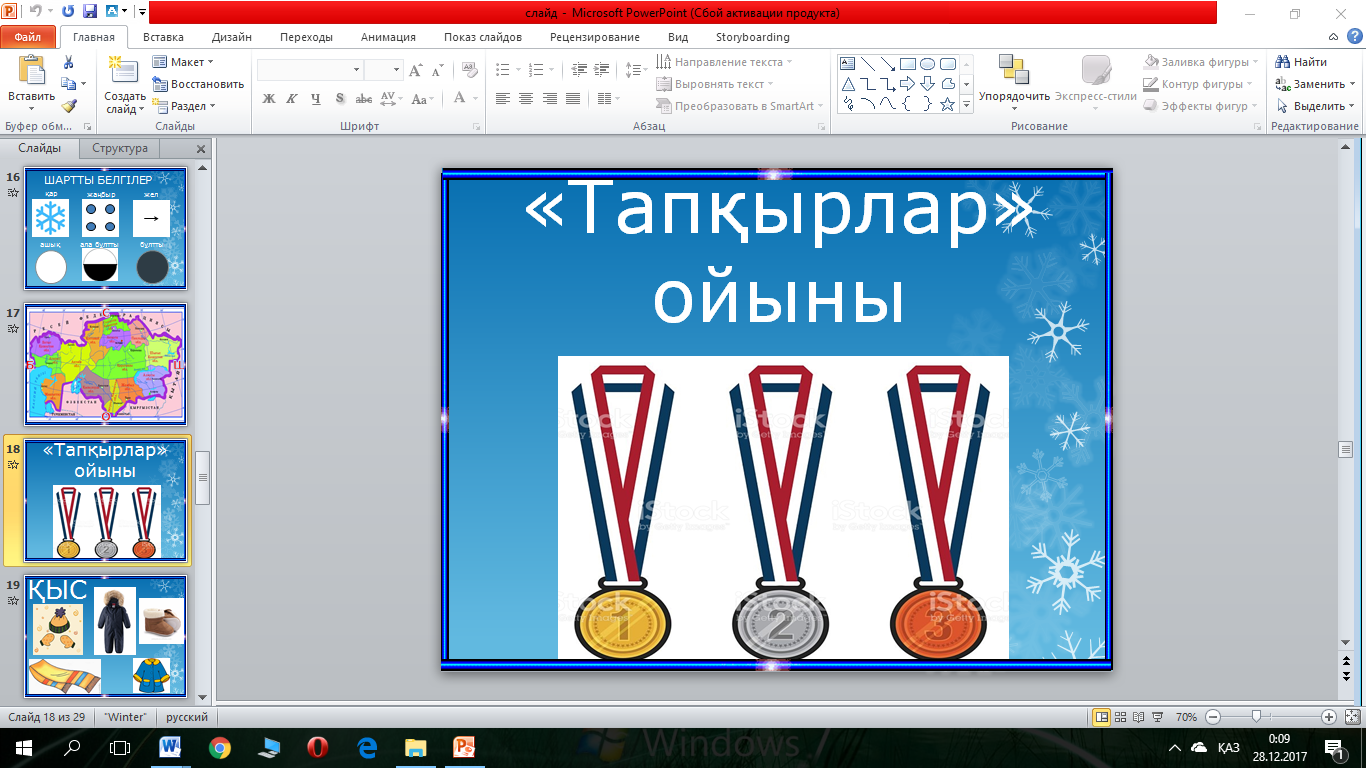 Оқушылар мұғалімнің дабылы бойынша («Жаз!», «Қыс!», «Күз!», «Көктем!») кезек - кезек әртүрлі жыл мезгілдерінде киетін киімдерді, аяқ киімдерді, бас киімдерді көрсетеді, атайды.  Әр жыл мезгілінің орындарын ауыстыра отырып («Қыс»тобы көктем мезгілінің , «Көктем»тобы қыс мезгілінің , «Күз»тобы жаз мезгілінің, «Жаз»тобы күз мезгілінің киімдер үлгісін),   киімдер арасынан әр берілген жыл мезгіліне сай  бір сырт киімнің үлгісін тауып алып, 1 оқушыға сол киімдерді кигізіп, қорғайды.      Ойынның  шарты:  Кім киім түрлерін шатаспай көрсетсе,  айтса, 1 оқушыны дұрыс киіндіре  білсе,  қорғаса, сол жеңеді. Әр топты 1, 2, 3 орындарына байланысты медальдар табыстаймын.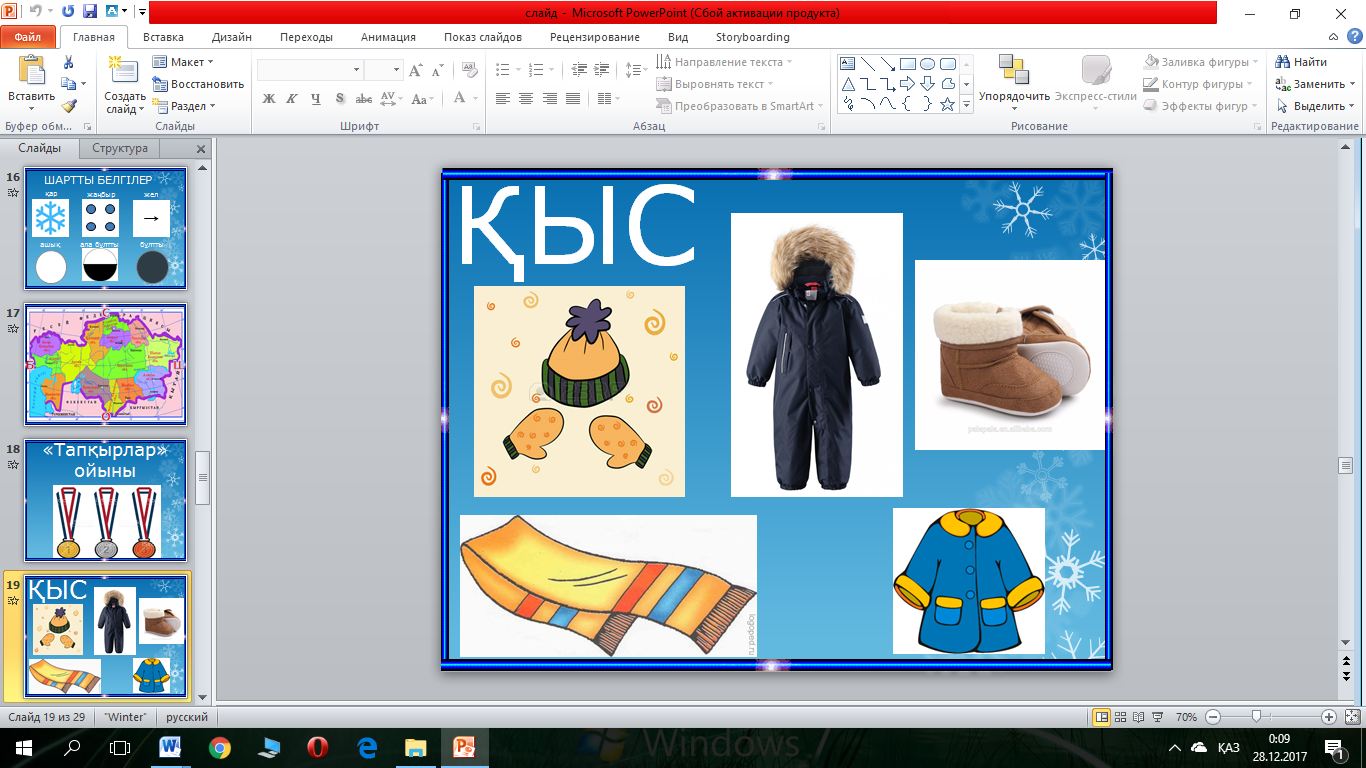 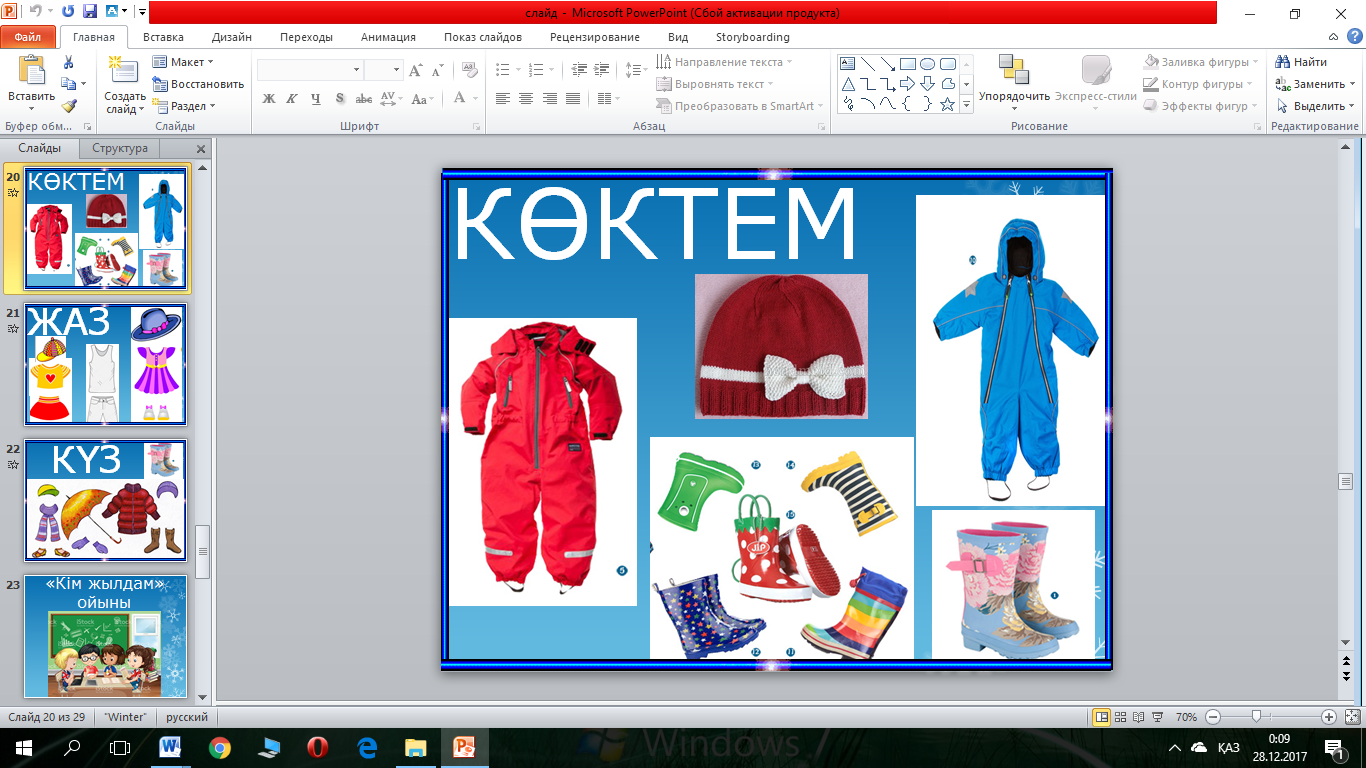 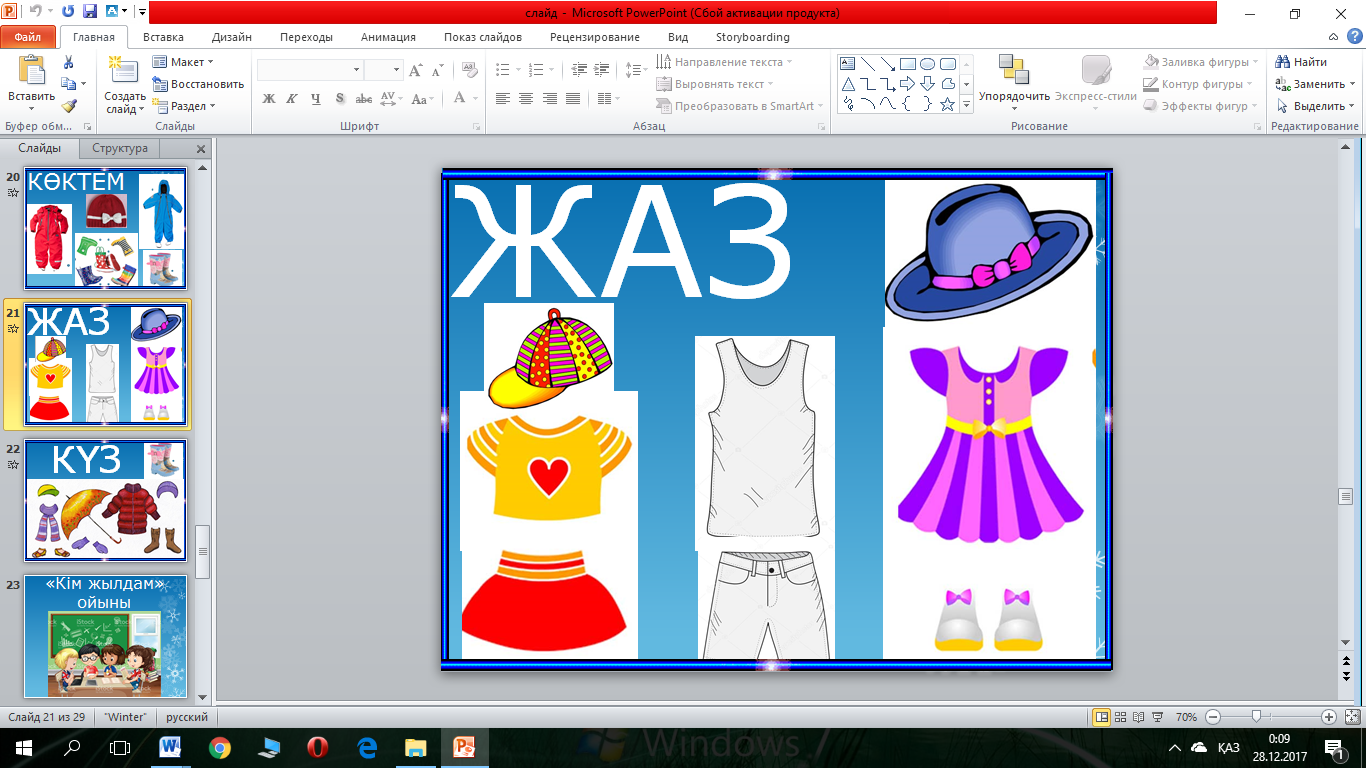 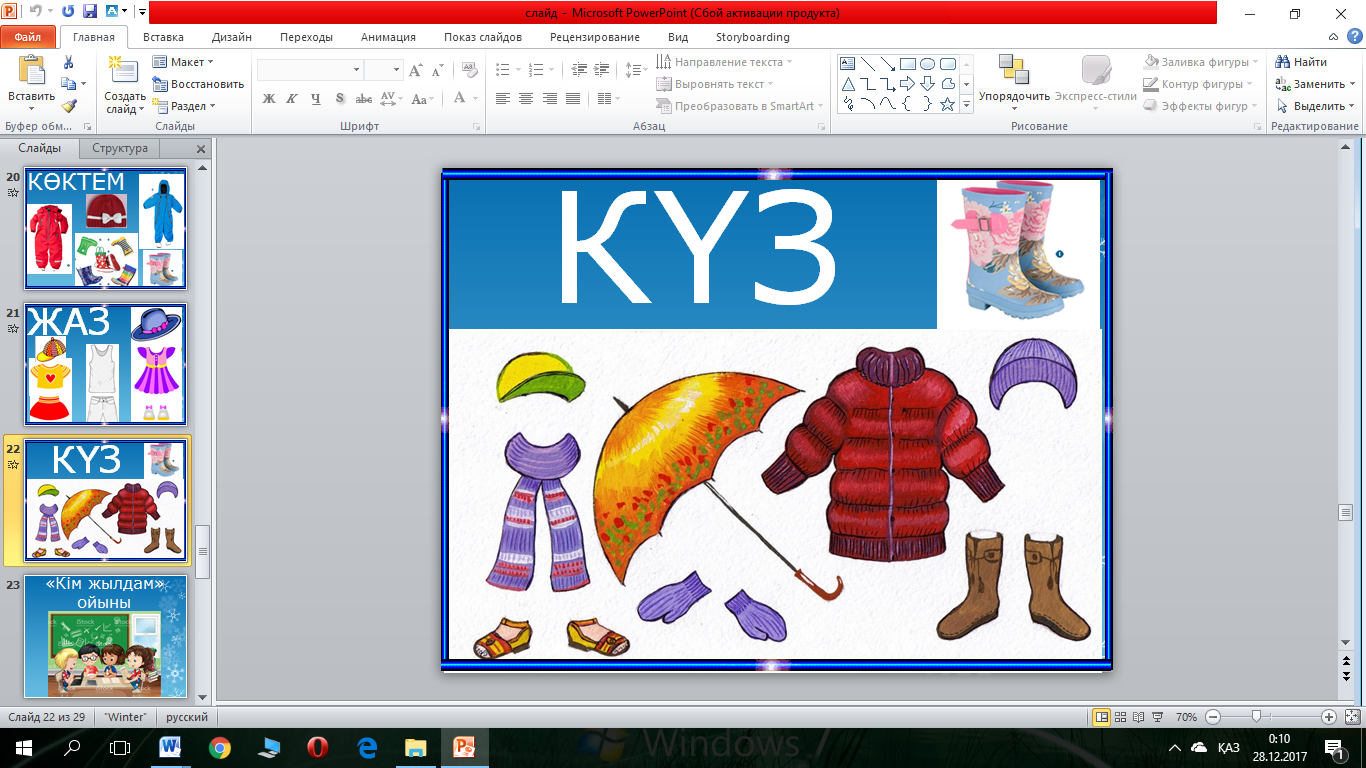 Оқушылармен «Тапқырлар» ойынын өткізуге болады. Оқушылар мұғалімнің дабылы бойынша («Жаз!», «Қыс!», «Күз!», «Көктем!») кезек - кезек әртүрлі жыл мезгілдерінде киетін киімдерді, аяқ киімдерді, бас киімдерді көрсетеді, атайды.  Әр жыл мезгілінің орындарын ауыстыра отырып («Қыс»тобы көктем мезгілінің , «Көктем»тобы қыс мезгілінің , «Күз»тобы жаз мезгілінің, «Жаз»тобы күз мезгілінің киімдер үлгісін),   киімдер арасынан әр берілген жыл мезгіліне сай  бір сырт киімнің үлгісін тауып алып, 1 оқушыға сол киімдерді кигізіп, қорғайды.      Ойынның  шарты:  Кім киім түрлерін шатаспай көрсетсе,  айтса, 1 оқушыны дұрыс киіндіре  білсе,  қорғаса, сол жеңеді. Әр топты 1, 2, 3 орындарына байланысты медальдар табыстаймын.Оқушылармен «Тапқырлар» ойынын өткізуге болады. Оқушылар мұғалімнің дабылы бойынша («Жаз!», «Қыс!», «Күз!», «Көктем!») кезек - кезек әртүрлі жыл мезгілдерінде киетін киімдерді, аяқ киімдерді, бас киімдерді көрсетеді, атайды.  Әр жыл мезгілінің орындарын ауыстыра отырып («Қыс»тобы көктем мезгілінің , «Көктем»тобы қыс мезгілінің , «Күз»тобы жаз мезгілінің, «Жаз»тобы күз мезгілінің киімдер үлгісін),   киімдер арасынан әр берілген жыл мезгіліне сай  бір сырт киімнің үлгісін тауып алып, 1 оқушыға сол киімдерді кигізіп, қорғайды.      Ойынның  шарты:  Кім киім түрлерін шатаспай көрсетсе,  айтса, 1 оқушыны дұрыс киіндіре  білсе,  қорғаса, сол жеңеді. Әр топты 1, 2, 3 орындарына байланысты медальдар табыстаймын.Оқушылармен «Тапқырлар» ойынын өткізуге болады. Оқушылар мұғалімнің дабылы бойынша («Жаз!», «Қыс!», «Күз!», «Көктем!») кезек - кезек әртүрлі жыл мезгілдерінде киетін киімдерді, аяқ киімдерді, бас киімдерді көрсетеді, атайды.  Әр жыл мезгілінің орындарын ауыстыра отырып («Қыс»тобы көктем мезгілінің , «Көктем»тобы қыс мезгілінің , «Күз»тобы жаз мезгілінің, «Жаз»тобы күз мезгілінің киімдер үлгісін),   киімдер арасынан әр берілген жыл мезгіліне сай  бір сырт киімнің үлгісін тауып алып, 1 оқушыға сол киімдерді кигізіп, қорғайды.      Ойынның  шарты:  Кім киім түрлерін шатаспай көрсетсе,  айтса, 1 оқушыны дұрыс киіндіре  білсе,  қорғаса, сол жеңеді. Әр топты 1, 2, 3 орындарына байланысты медальдар табыстаймын.Оқушылармен «Тапқырлар» ойынын өткізуге болады. Оқушылар мұғалімнің дабылы бойынша («Жаз!», «Қыс!», «Күз!», «Көктем!») кезек - кезек әртүрлі жыл мезгілдерінде киетін киімдерді, аяқ киімдерді, бас киімдерді көрсетеді, атайды.  Әр жыл мезгілінің орындарын ауыстыра отырып («Қыс»тобы көктем мезгілінің , «Көктем»тобы қыс мезгілінің , «Күз»тобы жаз мезгілінің, «Жаз»тобы күз мезгілінің киімдер үлгісін),   киімдер арасынан әр берілген жыл мезгіліне сай  бір сырт киімнің үлгісін тауып алып, 1 оқушыға сол киімдерді кигізіп, қорғайды.      Ойынның  шарты:  Кім киім түрлерін шатаспай көрсетсе,  айтса, 1 оқушыны дұрыс киіндіре  білсе,  қорғаса, сол жеңеді. Әр топты 1, 2, 3 орындарына байланысты медальдар табыстаймын.Слайд-20Слайд-21Слайд-22Слайд-23Слайд-24Сабақтың соңы7 минутРефлексия: «Кім жылдам» ойыныҚорытындылау ретінде оқушыларға сөйлемді толықтыруға тапсырма беремін.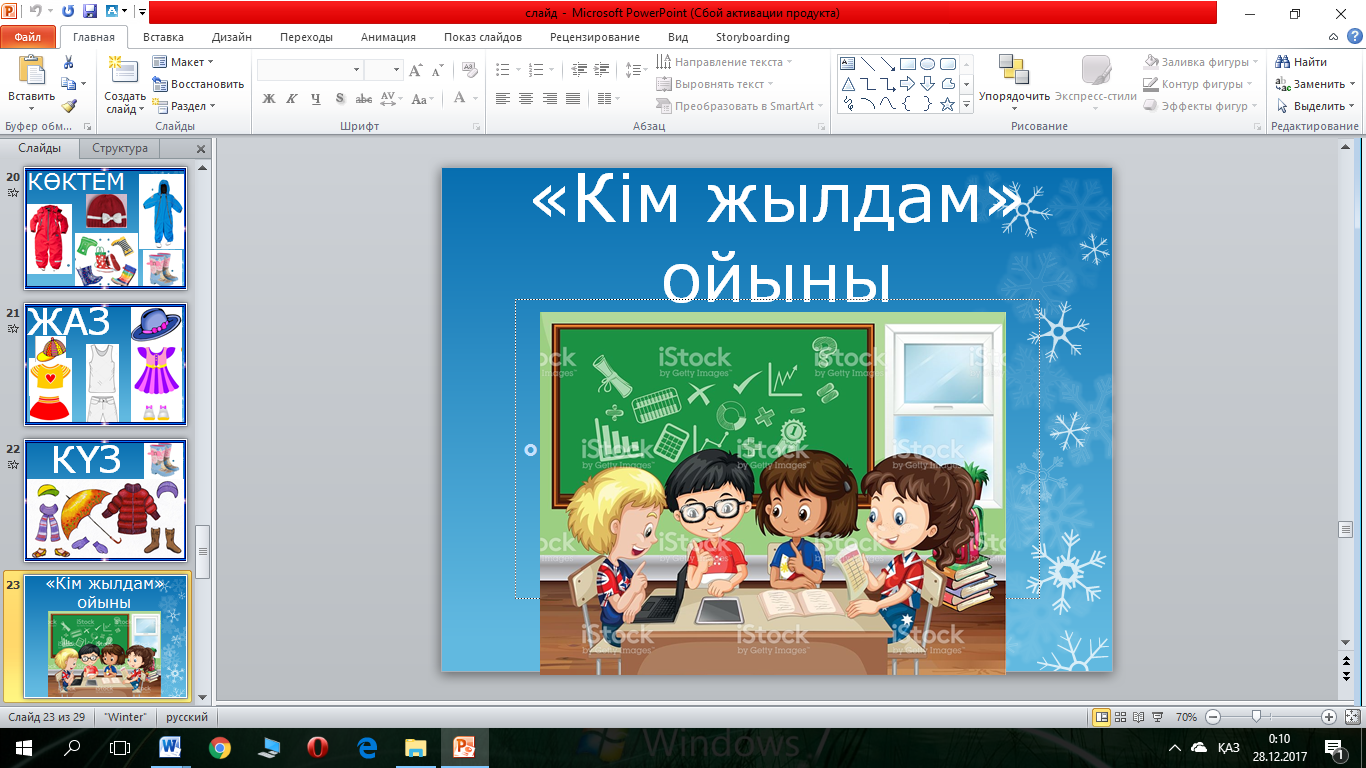  Шарты: Әр топқа берілген сөйлемдегі сөздерді қиып тастап, тез арада сөйлемді мағынасына қарай жинақтатып, құрастырту.: Ауа райы – бұл  ауа температурасы, бұлт, жауын – шашын, жел.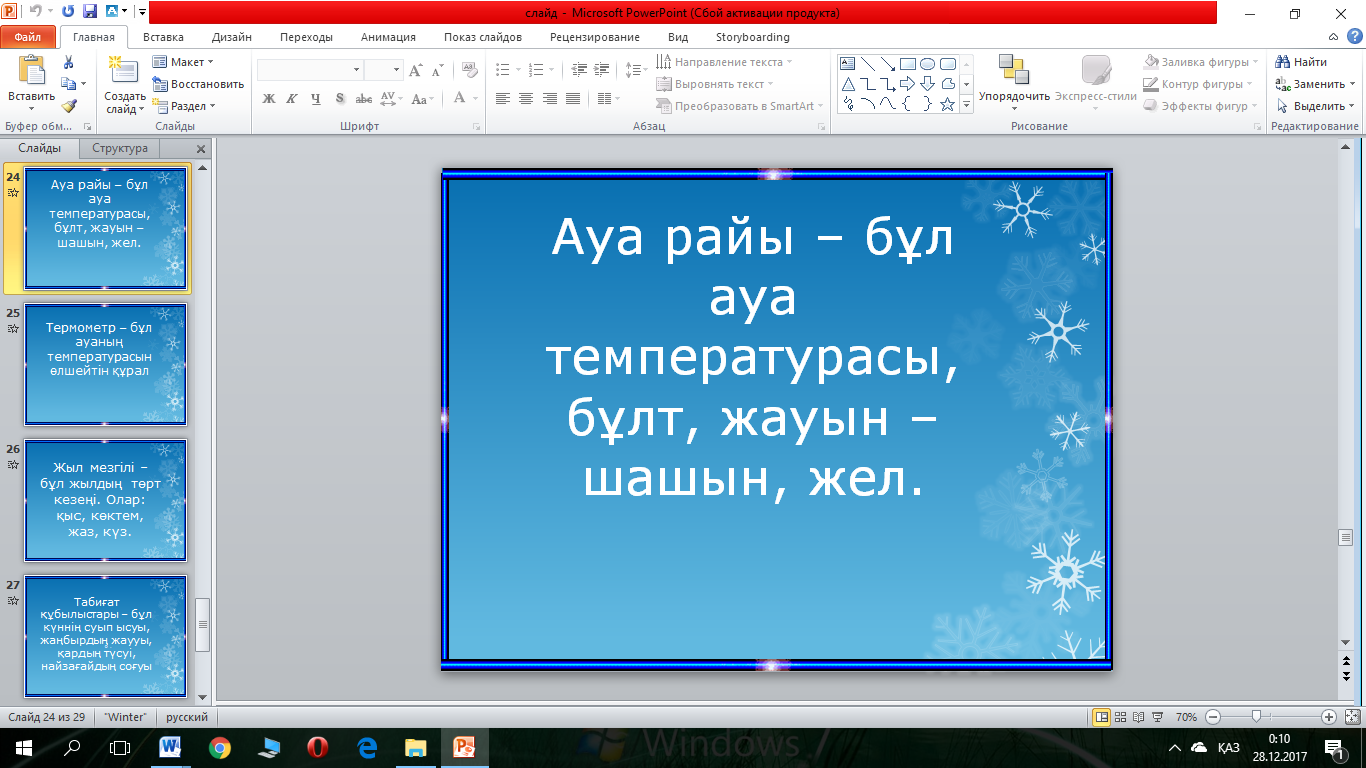 Термометр – бұл ауаның температурасын өлшейтін құрал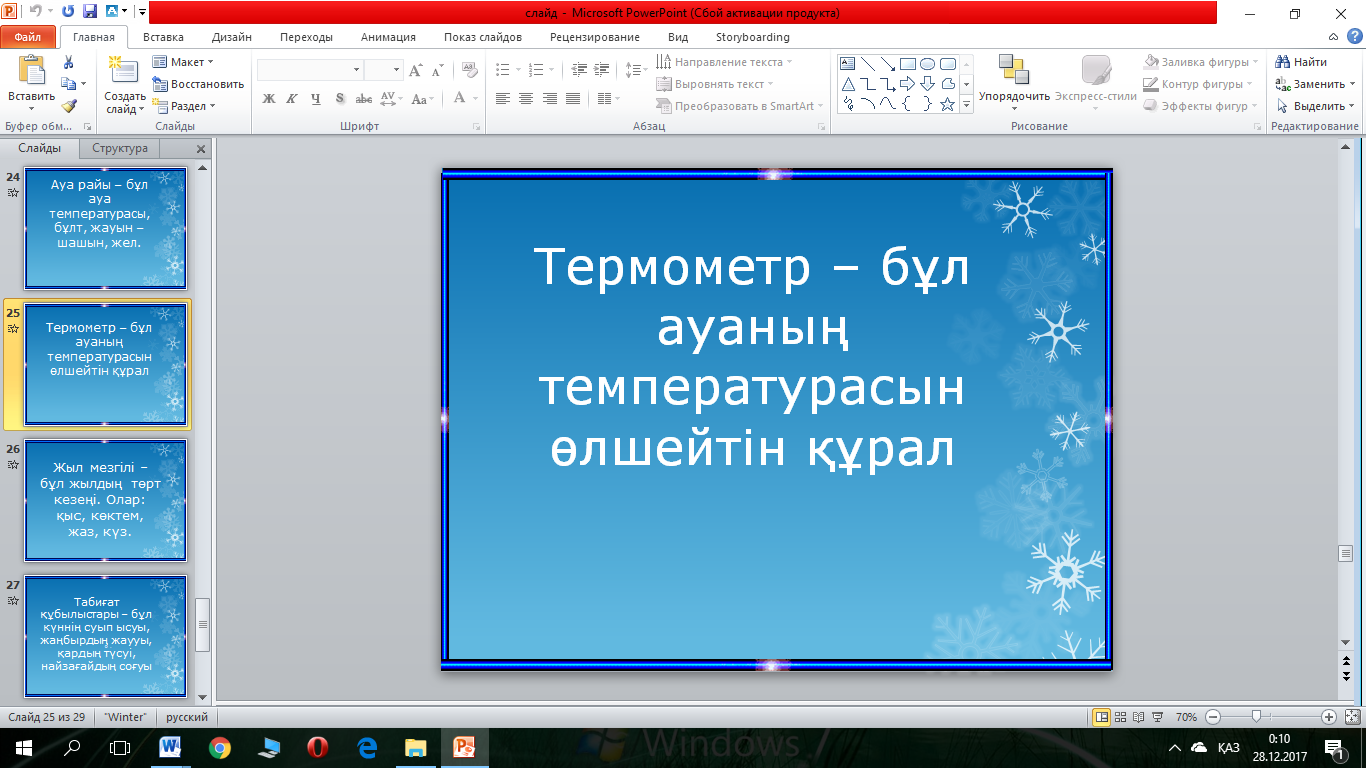 Жыл мезгілі –  бұл жылдың төрт кезеңі. Олар: қыс, көктем, жаз, күз.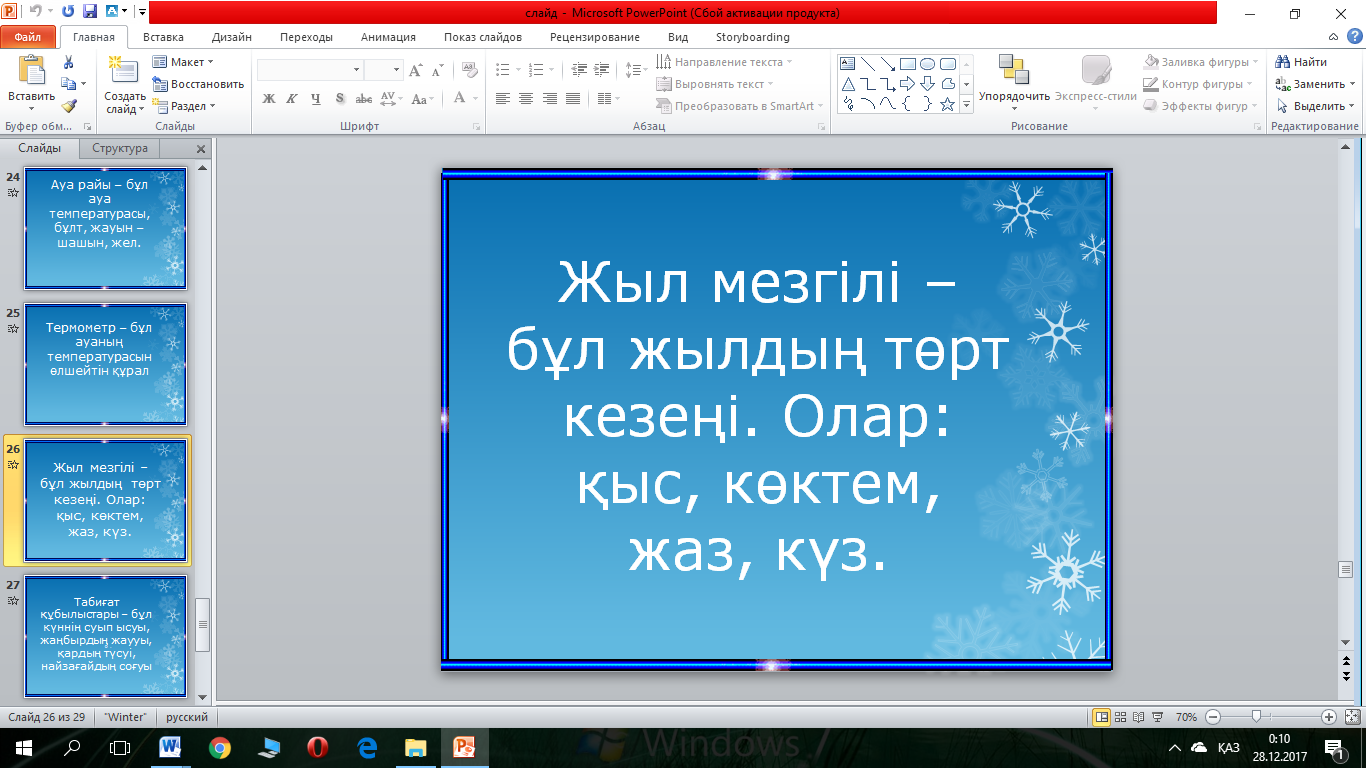 Табиғат құбылыстары – бұл күннің суып ысуы, жаңбырдың жаууы, қардың түсуі, найзағайдың соғуы.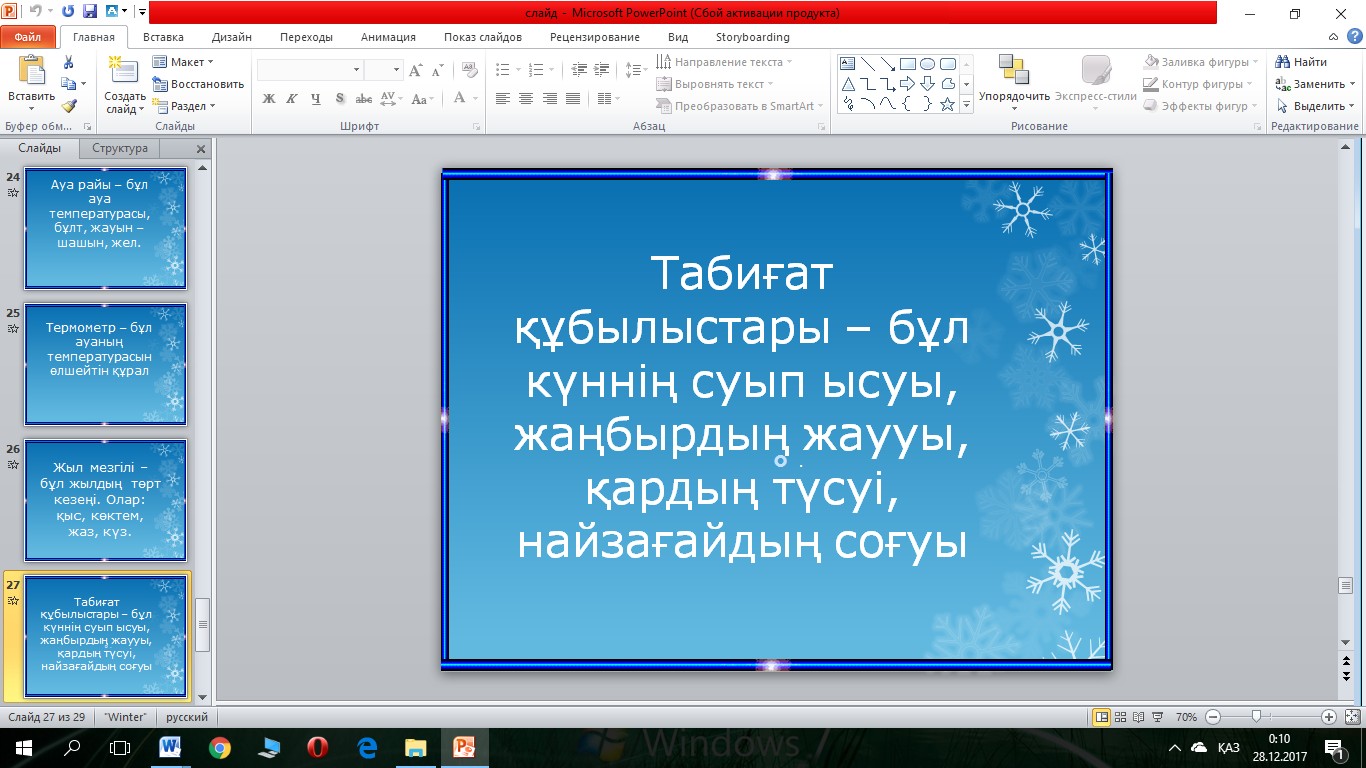 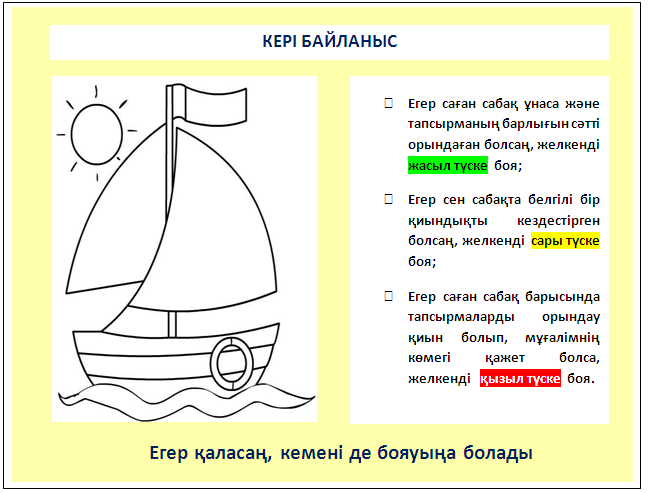 (Кері байланыс – Неге? сол түсті таңдағаны жайлы сұрау,оқушының дәлелі )Рефлексия: «Кім жылдам» ойыныҚорытындылау ретінде оқушыларға сөйлемді толықтыруға тапсырма беремін. Шарты: Әр топқа берілген сөйлемдегі сөздерді қиып тастап, тез арада сөйлемді мағынасына қарай жинақтатып, құрастырту.: Ауа райы – бұл  ауа температурасы, бұлт, жауын – шашын, жел.Термометр – бұл ауаның температурасын өлшейтін құралЖыл мезгілі –  бұл жылдың төрт кезеңі. Олар: қыс, көктем, жаз, күз.Табиғат құбылыстары – бұл күннің суып ысуы, жаңбырдың жаууы, қардың түсуі, найзағайдың соғуы.(Кері байланыс – Неге? сол түсті таңдағаны жайлы сұрау,оқушының дәлелі )Рефлексия: «Кім жылдам» ойыныҚорытындылау ретінде оқушыларға сөйлемді толықтыруға тапсырма беремін. Шарты: Әр топқа берілген сөйлемдегі сөздерді қиып тастап, тез арада сөйлемді мағынасына қарай жинақтатып, құрастырту.: Ауа райы – бұл  ауа температурасы, бұлт, жауын – шашын, жел.Термометр – бұл ауаның температурасын өлшейтін құралЖыл мезгілі –  бұл жылдың төрт кезеңі. Олар: қыс, көктем, жаз, күз.Табиғат құбылыстары – бұл күннің суып ысуы, жаңбырдың жаууы, қардың түсуі, найзағайдың соғуы.(Кері байланыс – Неге? сол түсті таңдағаны жайлы сұрау,оқушының дәлелі )Рефлексия: «Кім жылдам» ойыныҚорытындылау ретінде оқушыларға сөйлемді толықтыруға тапсырма беремін. Шарты: Әр топқа берілген сөйлемдегі сөздерді қиып тастап, тез арада сөйлемді мағынасына қарай жинақтатып, құрастырту.: Ауа райы – бұл  ауа температурасы, бұлт, жауын – шашын, жел.Термометр – бұл ауаның температурасын өлшейтін құралЖыл мезгілі –  бұл жылдың төрт кезеңі. Олар: қыс, көктем, жаз, күз.Табиғат құбылыстары – бұл күннің суып ысуы, жаңбырдың жаууы, қардың түсуі, найзағайдың соғуы.(Кері байланыс – Неге? сол түсті таңдағаны жайлы сұрау,оқушының дәлелі )Рефлексия: «Кім жылдам» ойыныҚорытындылау ретінде оқушыларға сөйлемді толықтыруға тапсырма беремін. Шарты: Әр топқа берілген сөйлемдегі сөздерді қиып тастап, тез арада сөйлемді мағынасына қарай жинақтатып, құрастырту.: Ауа райы – бұл  ауа температурасы, бұлт, жауын – шашын, жел.Термометр – бұл ауаның температурасын өлшейтін құралЖыл мезгілі –  бұл жылдың төрт кезеңі. Олар: қыс, көктем, жаз, күз.Табиғат құбылыстары – бұл күннің суып ысуы, жаңбырдың жаууы, қардың түсуі, найзағайдың соғуы.(Кері байланыс – Неге? сол түсті таңдағаны жайлы сұрау,оқушының дәлелі )Слайд 25Үлестірмелі қималарСлайд 26Слайд 27Слайд 28Слайд 29Слайд 30Кеменің суретіБағалау:(смайлик түрлерін тарату)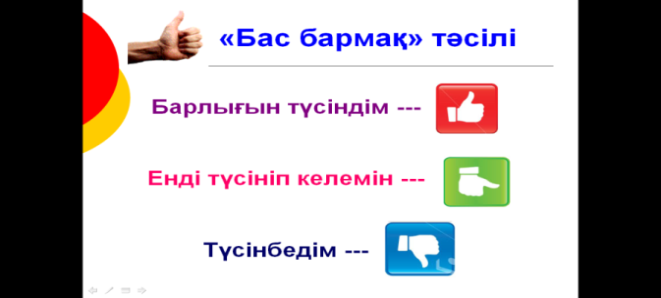 Оқушылар–– жыл мезгілдерінің белгілері туралы; –– әртүрлі жыл мезгіліндегі ойындар туралы;–– Қазақстанның әр өңіріндегі ауа райы туралы білді.Оқушылар–– жыл мезгілдерін белгілері бойынша анықтауға және салыстыруға;–– ауа температурасын анықтау үшін термометрді пайдалануға;–– бақылау нәтижелерін шартты белгілермен белгілеуге;–– ауа райына сәйкес киіне білуге үйренді.Оқушылар–– жыл мезгілдерінің белгілері туралы; –– әртүрлі жыл мезгіліндегі ойындар туралы;–– Қазақстанның әр өңіріндегі ауа райы туралы білді.Оқушылар–– жыл мезгілдерін белгілері бойынша анықтауға және салыстыруға;–– ауа температурасын анықтау үшін термометрді пайдалануға;–– бақылау нәтижелерін шартты белгілермен белгілеуге;–– ауа райына сәйкес киіне білуге үйренді.Оқушылар–– жыл мезгілдерінің белгілері туралы; –– әртүрлі жыл мезгіліндегі ойындар туралы;–– Қазақстанның әр өңіріндегі ауа райы туралы білді.Оқушылар–– жыл мезгілдерін белгілері бойынша анықтауға және салыстыруға;–– ауа температурасын анықтау үшін термометрді пайдалануға;–– бақылау нәтижелерін шартты белгілермен белгілеуге;–– ауа райына сәйкес киіне білуге үйренді.Оқушылар–– жыл мезгілдерінің белгілері туралы; –– әртүрлі жыл мезгіліндегі ойындар туралы;–– Қазақстанның әр өңіріндегі ауа райы туралы білді.Оқушылар–– жыл мезгілдерін белгілері бойынша анықтауға және салыстыруға;–– ауа температурасын анықтау үшін термометрді пайдалануға;–– бақылау нәтижелерін шартты белгілермен белгілеуге;–– ауа райына сәйкес киіне білуге үйренді.Оқушылар–– жыл мезгілдерінің белгілері туралы; –– әртүрлі жыл мезгіліндегі ойындар туралы;–– Қазақстанның әр өңіріндегі ауа райы туралы білді.Оқушылар–– жыл мезгілдерін белгілері бойынша анықтауға және салыстыруға;–– ауа температурасын анықтау үшін термометрді пайдалануға;–– бақылау нәтижелерін шартты белгілермен белгілеуге;–– ауа райына сәйкес киіне білуге үйренді.Слайд-31